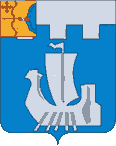 Информационный бюллетень органов местного    самоуправления Подосиновского районаот 30.01.2023 № 1 (540)утверждён решением Подосиновской районной Думы от 21.12.2007 № 30/100(в редакции от 30.08.2011 № 07/60)пгт ПодосиновецПОДОСИНОВСКАЯ РАЙОННАЯ ДУМАШЕСТОГО СОЗЫВАРЕШЕНИЕот 27.01.2023 № 20/86  пгт ПодосиновецНа основании ст. 21, ст. 46 Устава Подосиновского муниципального района Кировской области  Подосиновская районная Дума РЕШИЛА:1. Внести  в  решение  Подосиновской районной Думы  от  16.12.2022 №17/77 «О бюджете Подосиновского района на 2023 год и на плановый период 2024 и 2025 годов» (далее – решение) следующие изменения и дополнения:1.1. Приложение 1 утвердить в новой редакции. Прилагается.1.2. Приложение 5 утвердить в новой редакции. Прилагается.	1.3. Приложение 6 утвердить в новой редакции. Прилагается.1.4. Приложение 7 утвердить в новой редакции. Прилагается.1.5. Приложение 8 утвердить в новой редакции. Прилагается.1.6. Приложение 9 утвердить в новой редакции. Прилагается.1.7. Приложение 14 утвердить в новой редакции. Прилагается.1.8. Приложение 15 утвердить в новой редакции. Прилагается.1.9. Приложение 16 утвердить в новой редакции. Прилагается.1.10. Приложение 17 утвердить в новой редакции. Прилагается.1.11. В подпункте 14.1 цифры «76249,7» заменить цифрами «80773,2».1.12. В подпункте 14.3 цифры «76249,7» заменить цифрами «80773,2».1.13. Абзац 1 пункта 19 изложить в новой редакции:«19. Установить, что из бюджета района предоставляется субсидия на обеспечение мер по поддержке юридических лиц, осуществляющих регулярные перевозки пассажиров и багажа автомобильным транспортом Муниципальному унитарному предприятию «Подосиновская автоколонна» на 2023 год в сумме 3900,0 тыс. рублей, на 2024 год в сумме 3900,0 тыс. рублей, на 2025 год в сумме 1100,0 тыс. рублей.».2. Настоящее решение вступает в силу после его официального опубликования  в Информационном бюллетене органов местного самоуправления Подосиновского района.КОНТРОЛЬНО-СЧЕТНАЯ КОМИССИЯМУНИЦИПАЛЬНОГО ОБРАЗОВАНИЯ                                ПОДОСИНОВСКИЙ МУНИЦИПАЛЬНЫЙ РАЙОН                              КИРОВСКОЙ ОБЛАСТИул. Советская, 77, п. Подосиновец, Кировская обл., 613930, тел.: (83351) 2-16-01_______________________________________________________________________________________ЗАКЛЮЧЕНИЕ на проект решения Подосиновской районной Думы  «О внесении изменений и дополнений в решение Подосиновской районной Думы от 16.12.2022 № 17/77»(Январь)25.01.2023                                                                                                           № 3/1пгт ПодосиновецЗаключение Контрольно-счетной комиссии Подосиновского района на проект решения Подосиновской районной Думы «О внесении изменений и дополнений в решение Подосиновской районной Думы от 16.12.2022 № 17/77» (далее – проект решения) подготовлено в соответствии с Положением о бюджетном процессе в Подосиновском районе, утвержденным решением Подосиновской районной Думы от 26.02.2014 № 42/264, и Положением о Контрольно-счетной комиссии муниципального образования Подосиновский муниципальный район Кировской области, утвержденным решением Подосиновской районной Думы от 26.11.2021 № 04/19.	Первоначальный проект решения с приложениями и пояснительная записка в Контрольно-счетную комиссию Подосиновского района представлены своевременно, в соответствии с п.39.1. Положения о бюджетном процессе в Подосиновском районе не позднее чем за 7 дней до очередного заседания Думы. Уточненный проект решения с учетом внесенных в него изменений в соответствии с ходатайством Мохиной М.В. от 24.01.2023  представлен 25.01.2023.Проектом решения на 2023 год предусматривается уменьшение  прогнозируемого объема доходов на 35,3 тыс. руб. до 436740,2 тыс. руб., увеличение расходов на 4523,5 тыс. руб. до 441932,0 тыс. руб. В результате предлагаемых изменений в бюджет района плановый дефицит увеличится на 4558,8 тыс. руб. и составит 5191,8 тыс. руб.Корректировка параметров бюджета района на 2024-2025 годы проектом решения не предусмотрена.ДОХОДЫ 	В соответствии с проектом решения объем доходной части бюджета района уменьшается на 35,3 тыс. руб., из них за счет уменьшения безвозмездных поступлений  на 35,3 тыс. руб. В результате предлагаемых изменений прогнозируемый объем доходов бюджета составит 436740,2 тыс. руб. Внесение изменений в доходную часть бюджета обусловлено необходимостью уточнения доходных кодов бюджетной классификации. Объем безвозмездных поступлений уточняется в связи с возвращением в соответствии с пунктом 5 статьи 242 Бюджетного кодекса Российской Федерации в бюджет Кировской области остатка неиспользованной по состоянию на 01.01.2023 Субвенции  на выполнение отдельных государственных полномочий по возмещению расходов, связанных с предоставлением меры социальной поддержки, установленной абзацем первым части 1 статьи 15 Закона Кировской области «Об образовании в Кировской области», с учетом положений части 3 статьи 17 указанного закона, в сумме 35,3 тыс. руб.Общий объем безвозмездных поступлений на 2023 год уменьшится на 35,3 тыс. руб. и составит 288414,0 тыс. руб.  Изменение безвозмездных поступлений:тыс. руб.В соответствии с Приказом Министерства Российской Федерации от 22 ноября 2022 г. № 787н «О внесении изменений в Приказ Министерства финансов Российской Федерации от 17 мая 2022 г. № 75н "Об утверждении кодов (перечней кодов) бюджетной классификации Российской Федерации на 2023 год (на 2023 год и на плановый период 2024 и 2025 годов)» (Зарегистрировано в Минюсте России 27.12.2022 № 71827) внесены изменения в наименования КБК в приложениях № 5 и № 14:- Субсидии бюджетам муниципальных районов на приведение в нормативное состояние автомобильных дорог и искусственных дорожных сооружений в рамках реализации национального проекта «Безопасные качественные дороги» заменены на Субсидии бюджетам муниципальных районов на приведение в нормативное состояние автомобильных дорог и искусственных дорожных сооружений; - Межбюджетные трансферты бюджетам муниципальных районов на ежемесячное денежное вознаграждение за классное руководство педагогическим работникам государственных и муниципальных общеобразовательных организаций заменены на Межбюджетные трансферты бюджетам муниципальных районов на ежемесячное денежное вознаграждение за классное руководство педагогическим работникам государственных и муниципальных общеобразовательных организаций, реализующих образовательные программы начального общего образования, образовательные программы основного общего образования, образовательные программы среднего общего образования.РАСХОДЫС учетом предлагаемых изменений расходы бюджета района на 2023 год составят 441932,0 тыс. руб., увеличение составляет 4523,5 тыс. руб. (на содержание автомобильных дорог за счет остатка акцизов на 01.01.2023 на сумму 4523,5 тыс. руб.).Вносимые изменения в расходную часть бюджета района главным образом обусловлены обеспечением расходов по первоочередным направлениям,  уточнением бюджетной классификации расходов.В приложение № 6 «Распределение  бюджетных ассигнований по разделам и подразделам классификации расходов бюджетов на 2023 год» вносятся изменения направлений расходов по разделам:Уменьшаются объемы расходов по разделу «Образование» на 3853,4 тыс.руб., увеличиваются ассигнования по разделам «Национальная экономика»  на 4523,5 тыс. руб., «Физическая культура и спорт» на 3842,8 тыс. руб.Изменения вносятся по главным распорядителям средств бюджета в приложение № 8 «Ведомственная структура расходов бюджета района на 2023 год»:Проектом решения увеличены ассигнования по администрации района на 4523,5 тыс. руб.     	В соответствии с проектом решения вносятся соответствующие изменения в приложение № 7 «Распределение бюджетных ассигнований по целевым статьям (муниципальным программам Подосиновского района и непрограммным направлениям деятельности), группам видов расходов классификации расходов бюджетов на 2023 год» в муниципальные программы, подлежащие финансированию в текущем году:		В соответствии с проектом решения на 2023 год увеличены ассигнования  по муниципальной программе Подосиновского района «Развитие транспортной системы» на 4523,5 тыс. руб.Проектом решения уточняется бюджетная классификация расходов на 2024-2025 годы.		В связи с изменениями объемов финансирования внесены изменения  в текстовую часть решения.ДЕФИЦИТ БЮДЖЕТАВ результате вносимых изменений в бюджет района дефицит бюджета района на 2023 год увеличится на 4558,8 тыс. руб. и составит 5191,8 тыс. руб.По результатам проведенной экспертизы проекта решения Подосиновской районной Думы «О внесении изменений и дополнений в решение Подосиновской районной Думы от 16.12.2022 № 17/77» Контрольно-счетная комиссия Подосиновского района считает возможным принятие предлагаемых изменений в бюджет района.Председатель Контрольно-счетной комиссии Подосиновского района                                                           О.В. Клепиковская   УЧРЕДИТЕЛЬ: Подосиновская районная Дума Кировской областиОТВЕТСТВЕННЫЙ ЗА ВЫПУСК ИЗДАНИЯ: Администрация Подосиновского районаАДРЕС: 613930, пгт Подосиновец Кировской обл., ул. Советская, 77ДАТА ВЫПУСКА: 30.01.2023, ТИРАЖ: 10 экземпляров№п/пСодержаниеРеквизитыСтраница1.О внесении изменений и дополнений в решение Подосиновской районной Думы от 16.12.2022 № 17/77от 27.01.2023№ 20/863-612.Заключение КСК района на проект решения Подосиновской районной Думы «О внесении изменений и дополнений в решение Подосиновской районной Думы от 16.12.2022 № 17/77» от 25.01.2023№ 3/161-66О внесении изменений и дополненийв решение Подосиновской районнойДумы от 16.12.2022 № 17/77Приложение 1 Приложение 1 Приложение 1 Приложение 1 к решениюПодосиновской районной Думыот 27.01.2023 № 20/86к решениюПодосиновской районной Думыот 27.01.2023 № 20/86к решениюПодосиновской районной Думыот 27.01.2023 № 20/86к решениюПодосиновской районной Думыот 27.01.2023 № 20/86Основные характеристики бюджета Подосиновского района Кировской области на 2023 год и на плановый период 2024 и 2025 годовОсновные характеристики бюджета Подосиновского района Кировской области на 2023 год и на плановый период 2024 и 2025 годовОсновные характеристики бюджета Подосиновского района Кировской области на 2023 год и на плановый период 2024 и 2025 годовОсновные характеристики бюджета Подосиновского района Кировской области на 2023 год и на плановый период 2024 и 2025 годовОсновные характеристики бюджета Подосиновского района Кировской области на 2023 год и на плановый период 2024 и 2025 годовОсновные характеристики бюджета Подосиновского района Кировской области на 2023 год и на плановый период 2024 и 2025 годов№ п/пНаименование основных характеристикСумма (тыс. рублей)Сумма (тыс. рублей)Сумма (тыс. рублей)Сумма (тыс. рублей)№ п/пНаименование основных характеристик2023 год2024 год2025 год2025 год1Общий объем доходов бюджета района436740,2363826,9366093,6366093,62Общий объем расходов бюджета района441932,0365026,9367093,6367093,63Дефицит (профицит)  бюджета района-5191,8-1200,0-1000,0-1000,0Приложение 5к решениюПодосиновской районной Думыот 27.01.2023 № 20/86Объемы поступления доходов бюджета района по налоговым и неналоговым доходам по статьям, объемы безвозмездных поступлений по подстатьям классификации доходов бюджетов, прогнозируемые на 2023 годОбъемы поступления доходов бюджета района по налоговым и неналоговым доходам по статьям, объемы безвозмездных поступлений по подстатьям классификации доходов бюджетов, прогнозируемые на 2023 годОбъемы поступления доходов бюджета района по налоговым и неналоговым доходам по статьям, объемы безвозмездных поступлений по подстатьям классификации доходов бюджетов, прогнозируемые на 2023 годКод бюджетной классификацииНаименование доходаСумма
(тыс. рублей)000 1 00 00000 00 0000 000НАЛОГОВЫЕ И НЕНАЛОГОВЫЕ ДОХОДЫ148 326,2000 1 01 00000 00 0000 000НАЛОГИ НА ПРИБЫЛЬ, ДОХОДЫ33 695,1000 1 01 02000 01 0000 110Налог на доходы физических лиц33 695,1000 1 03 00000 00 0000 000НАЛОГИ НА ТОВАРЫ (РАБОТЫ, УСЛУГИ), РЕАЛИЗУЕМЫЕ НА ТЕРРИТОРИИ РОССИЙСКОЙ ФЕДЕРАЦИИ5 040,7000 1 03 02000 01 0000 110Акцизы по подакцизным товарам (продукции), производимым на территории Российской Федерации5 040,7000 1 05 00000 00 0000 000НАЛОГИ НА СОВОКУПНЫЙ ДОХОД86 831,9000 1 05 01000 00 0000 110Налог, взимаемый в связи с применением упрощенной системы налогообложения84 229,8000 1 05 03000 00 0000 110Единый сельскохозяйственный налог162,1000 1 05 04000 00 0000 110Налог, взимаемый в связи с применением патентной системы налогообложения, зачисляемый в бюджеты муниципальных районов2 440,0000 1 06 00000 00 0000 000НАЛОГИ НА ИМУЩЕСТВО4 520,9000 1 06 02000 02 0000 110Налог на имущество организаций4 520,9000 1 08 00000 00 0000 000ГОСУДАРСТВЕННАЯ ПОШЛИНА1 510,0000 1 08 03000 01 0000 110Государственная пошлина по делам, рассматриваемым в судах общей юрисдикции, мировыми судьями1 510,0000 1 11 00000 00 0000 000ДОХОДЫ ОТ ИСПОЛЬЗОВАНИЯ ИМУЩЕСТВА, НАХОДЯЩЕГОСЯ В ГОСУДАРСТВЕННОЙ И МУНИЦИПАЛЬНОЙ СОБСТВЕННОСТИ2 261,7000 1 11 05000 00 0000 120Доходы, получаемые в виде арендной либо иной платы за передачу в возмездное пользование государственного и муниципального имущества (за исключением имущества бюджетных и автономных учреждений, а также имущества государственных и муниципальных унитарных предприятий, в том числе казенных)2 090,7000 1 11 09000 00 0000 120Прочие доходы от использования имущества и прав, находящихся в государственной и муниципальной собственности (за исключением имущества бюджетных и автономных учреждений, а также имущества государственных и муниципальных унитарных предприятий, в том числе казенных)171,0000 1 12 00000 00 0000 000ПЛАТЕЖИ ПРИ ПОЛЬЗОВАНИИ ПРИРОДНЫМИ РЕСУРСАМИ211,9000 1 12 01000 01 0000 120Плата за негативное воздействие на окружающую среду211,9000 1 12 01010 01 0000 120Плата за выбросы загрязняющих веществ в атмосферный воздух стационарными объектами131,3000 1 12 01030 01 0000 120Плата за выбросы загрязняющих  веществ в водные объекты15,7000 1 12 01041 01 0000 120Плата за размещение отходов производства64,9000 1 13 00000 00 0000 000ДОХОДЫ ОТ ОКАЗАНИЯ ПЛАТНЫХ УСЛУГ И КОМПЕНСАЦИИ ЗАТРАТ ГОСУДАРСТВА13 592,0000 1 13 01000 00 0000 130Доходы от оказания платных услуг (работ) 13 092,0000 1 13 01995 05 0000 130Прочие доходы от оказания платных услуг (работ) получателями средств  бюджетов муниципальных районов13 092,0000 1 13 02000 00 0000 130Доходы от компенсации затрат государства500,0000 1 13 02065 05 0000 130Доходы, поступающие в порядке возмещения расходов, понесенных в связи с эксплуатацией имущества муниципальных районов500,0000 1 16 00000 00 0000 000ШТРАФЫ, САНКЦИИ, ВОЗМЕЩЕНИЕ УЩЕРБА662,0000 1 16 01000 01 0000 140Административные штрафы, установленные Кодексом Российской Федерации об административных правонарушениях549,6000 1 16 10000 00 0000 140Платежи в целях возмещения причиненного ущерба (убытков)112,4000 2 00 00000 00 0000 000БЕЗВОЗМЕЗДНЫЕ ПОСТУПЛЕНИЯ288 414,0000 2 02 00000 00 0000 000БЕЗВОЗМЕЗДНЫЕ ПОСТУПЛЕНИЯ ОТ ДРУГИХ БЮДЖЕТОВ БЮДЖЕТНОЙ СИСТЕМЫ РОССИЙСКОЙ ФЕДЕРАЦИИ288 449,3000 2 02 10000 00 0000 150ДОТАЦИИ БЮДЖЕТАМ БЮДЖЕТНОЙ СИСТЕМЫ РОССИЙСКОЙ ФЕДЕРАЦИИ54 639,0000 2 02 15001 00 0000 150Дотации на выравнивание бюджетной обеспеченности54 369,0912 2 02 15001 05 0000 150Дотации бюджетам муниципальных районов на выравнивание  бюджетной обеспеченности54 369,0000 2 02 20000 00 0000 150СУБСИДИИ БЮДЖЕТАМ БЮДЖЕТНОЙ СИСТЕМЫ РОССИЙСКОЙ ФЕДЕРАЦИИ (МЕЖБЮДЖЕТНЫЕ СУБСИДИИ)155 748,7000 2 02 20216 00 0000 150Субсидии бюджетам на осуществление дорожной деятельности в отношении автомобильных дорог общего пользования, а также капитального ремонта и ремонта дворовых территорий многоквартирных домов, проездов к дворовым территориям многоквартирных домов населенных пунктов27 139,0936 2 02 20216 05 0000 150Субсидии бюджетам муниципальных районов на осуществление дорожной деятельности в отношении автомобильных дорог общего пользования, а также капитального ремонта и ремонта дворовых территорий многоквартирных домов, проездов к дворовым территориям многоквартирных домов населенных пунктов27 139,0000 2 02 25179 00 0000 150Субсидии бюджетам на проведение мероприятий по обеспечению деятельности советников директора по воспитанию и взаимодействию с детскими общественными объединениями в общеобразовательных организациях767,4903 2 02 25179 05 0000 150Субсидии бюджетам муниципальных районов на проведение мероприятий по обеспечению деятельности советников директора по воспитанию и взаимодействию с детскими общественными объединениями в общеобразовательных организациях767,4000 2 02 25304 00 0000 150Субсидии бюджетам на организацию бесплатного горячего питания обучающихся, получающих начальное общее образование в государственных и муниципальных образовательных организациях1 042,9903 2 02 25304 05 0000 150Субсидии бюджетам муниципальных районов на организацию бесплатного горячего питания обучающихся, получающих начальное общее образование в государственных и муниципальных образовательных организациях1 042,9000 2 02 25394 00 0000 150Субсидии бюджетам на приведение в нормативное состояние автомобильных дорог и искусственных дорожных сооружений44 070,0936 2 02 25394 05 0000 150Субсидии бюджетам муниципальных районов на приведение в нормативное состояние автомобильных дорог и искусственных дорожных сооружений44 070,0000 2 02 25497 00 0000 150Субсидии бюджетам на реализацию мероприятий по обеспечению жильем молодых семей646,8936 2 02 25497 05 0000 150Субсидии бюджетам муниципальных районов на реализацию мероприятий по обеспечению жильем молодых семей646,8000 2 02 25519 00 0000 150Субсидии бюджетам на поддержку отрасли культуры103,4936 2 02 25519 05 0000 150Субсидии бюджетам муниципальных районов на поддержку отрасли культуры103,4000 2 02 29999 00 0000 150Прочие субсидии81 979,2903 2 02 29999 05 0000 150Прочие субсидии бюджетам муниципальных районов22 661,5912 2 02 29999 05 0000 150Прочие субсидии бюджетам муниципальных районов59 273,0936 2 02 29999 05 0000 150Прочие субсидии бюджетам муниципальных районов44,7000 2 02 30000 00 0000 150СУБВЕНЦИИ БЮДЖЕТАМ БЮДЖЕТНОЙ СИСТЕМЫ РОССИЙСКОЙ ФЕДЕРАЦИИ73 628,2000 2 02 30024 00 0000 150Субвенции местным бюджетам на выполнение передаваемых полномочий субъектов Российской Федерации11 201,1903 2 02 30024 05 0000 150Субвенции бюджетам муниципальных районов на выполнение передаваемых полномочий субъектов Российской Федерации 79,7912 2 02 30024 05 0000 150Субвенции бюджетам муниципальных районов на выполнение передаваемых полномочий субъектов Российской Федерации 9 086,0936 2 02 30024 05 0000 150Субвенции бюджетам муниципальных районов на выполнение передаваемых полномочий субъектов Российской Федерации 2 035,4000 2 02 30027 00 0000 150Субвенции    бюджетам   муниципальных образований на  содержание ребенка  в семье  опекуна  и  приемной семье,  а также  вознаграждение,  причитающееся приемному родителю3 857,0903 2 02 30027 05 0000 150Субвенции бюджетам муниципальных районов на содержание ребенка в семье опекуна и приемной семье, а также вознаграждение, причитающееся приемному родителю3 857,0000 2 02 30029 00 0000 150Субвенции бюджетам на компенсацию части платы, взимаемой с родителей (законных представителей) за присмотр и уход за детьми, посещающими образовательные организации, реализующие образовательные программы дошкольного образования1 215,6903 2 02 30029 05 0000 150Субвенции бюджетам муниципальных районов на компенсацию части платы, взимаемой с родителей (законных представителей) за присмотр и уход за детьми, посещающими образовательные организации, реализующие образовательные программы дошкольного образования1 215,6000 2 02 35082 00 0000 150Субвенции бюджетам муниципальных образований на обеспечение предоставления жилых помещений детям-сиротам и детям, оставшимся без попечения родителей, лицам из  их числа по договорам найма специализированных жилых помещений2 508,5936 2 02 35082 05 0000 150Субвенции бюджетам муниципальных районов на обеспечение предоставления жилых помещений детям-сиротам и детям, оставшимся без попечения родителей, лицам из  их числа по договорам найма специализированных жилых помещений2 508,5000 2 02 35120 00 0000 150Субвенции бюджетам на осуществление полномочий по составлению (изменению) списков кандидатов в присяжные заседатели федеральных судов общей юрисдикции в Российской Федерации4,2936 2 02 35120 05 0000 150Субвенции бюджетам муниципальных районов на осуществление полномочий по составлению (изменению) списков кандидатов в присяжные заседатели федеральных судов общей юрисдикции в Российской Федерации4,2000 2 02 39999 00 0000 150Прочие субвенции 54 841,8903 2 02 39999 05 0000 150Прочие субвенции бюджетам муниципальных районов54 841,8000 2 02 40000 00 0000 150ИНЫЕ МЕЖБЮДЖЕТНЫЕ ТРАНСФЕРТЫ4 433,4000 2 02 45303 00 0000 150Межбюджетные трансферты бюджетам на ежемесячное денежное вознаграждение за классное руководство педагогическим работникам государственных и муниципальных образовательных организаций, реализующих образовательные программы начального общего образования, образовательные программы основного общего образования, образовательные программы среднего общего образования3 683,4903 2 02 45303 05 0000 150Межбюджетные трансферты, передаваемые бюджетам муниципальных районов на ежемесячное денежное вознаграждение за классное руководство педагогическим работникам государственных и муниципальных образовательных организаций, реализующих образовательные программы начального общего образования, образовательные программы основного общего образования, образовательные программы среднего общего образования3 683,4000 2 02 49999 00 0000 150Прочие межбюджетные трансферты, передаваемые бюджетам750,0903 2 02 49999 05 0000 150Прочие межбюджетные трансферты бюджетам муниципальных районов750,0000 2 19 00000 00 0000 000ВОЗВРАТ ОСТАТКОВ СУБСИДИЙ, СУБВЕНЦИЙ И ИНЫХ МЕЖБЮДЖЕТНЫХ ТРАНСФЕРТОВ, ИМЕЮЩИХ ЦЕЛЕВОЕ НАЗНАЧЕНИЕ, ПРОШЛЫХ ЛЕТ-35,3000 2 19 05000 05 0000 150Возврат прочих остатков субсидий, субвенций и иных межбюджетных трансфертов, имеющих целевое назначение, прошлых лет из бюджетов муниципальных районов-35,3912 2 19 60010 05 0000 150Возврат прочих остатков субсидий, субвенций и иных межбюджетных трансфертов, имеющих целевое назначение, прошлых лет из бюджетов муниципальных районов-35,3ВСЕГО ДОХОДОВ436 740,2Приложение 6к решениюПодосиновской районной Думыот 27.01.2023 № 20/86РАСПРЕДЕЛЕНИЕРАСПРЕДЕЛЕНИЕРАСПРЕДЕЛЕНИЕбюджетных ассигнований по разделам и подразделам классификации расходов бюджетов на 2023 годбюджетных ассигнований по разделам и подразделам классификации расходов бюджетов на 2023 годбюджетных ассигнований по разделам и подразделам классификации расходов бюджетов на 2023 год(тыс. руб.)(тыс. руб.)(тыс. руб.)Наименование расходовРзПРзСумма на 2023 год  ОБЩЕГОСУДАРСТВЕННЫЕ ВОПРОСЫ010062 213,9    Функционирование высшего должностного лица субъекта Российской Федерации и муниципального образования01021 600,0    Функционирование законодательных (представительных) органов государственной власти и представительных органов муниципальных образований0103250,0    Функционирование Правительства Российской Федерации, высших исполнительных органов государственной власти субъектов Российской Федерации, местных администраций010439 717,5    Судебная система01054,2    Обеспечение деятельности финансовых, налоговых и таможенных органов и органов финансового (финансово-бюджетного) надзора0106993,0    Резервные фонды01111 200,0    Другие общегосударственные вопросы011318 449,2  НАЦИОНАЛЬНАЯ БЕЗОПАСНОСТЬ И ПРАВООХРАНИТЕЛЬНАЯ ДЕЯТЕЛЬНОСТЬ03001 972,1    Защита населения и территории от чрезвычайных ситуаций природного и техногенного характера, пожарная безопасность03101 722,1    Другие вопросы в области национальной безопасности и правоохранительной деятельности0314250,0  НАЦИОНАЛЬНАЯ ЭКОНОМИКА040085 273,2    Транспорт04084 500,0    Дорожное хозяйство (дорожные фонды)040980 773,2  ЖИЛИЩНО-КОММУНАЛЬНОЕ ХОЗЯЙСТВО0500200,0    Коммунальное хозяйство0502200,0  ОХРАНА ОКРУЖАЮЩЕЙ СРЕДЫ0600349,7    Другие вопросы в области охраны окружающей среды0605349,7  ОБРАЗОВАНИЕ0700181 991,2    Дошкольное образование070186 950,3    Общее образование070267 111,0    Дополнительное образование детей070318 300,5    Профессиональная подготовка, переподготовка и повышение квалификации070545,1    Молодежная политика0707139,5    Другие вопросы в области образования07099 444,9  КУЛЬТУРА, КИНЕМАТОГРАФИЯ080035 960,2    Культура080135 960,2  СОЦИАЛЬНАЯ ПОЛИТИКА100017 591,2    Пенсионное обеспечение10012 095,0    Социальное обеспечение населения10037 106,6    Охрана семьи и детства10048 389,6  ФИЗИЧЕСКАЯ КУЛЬТУРА И СПОРТ110018 252,5    Массовый спорт1102200,0    Спорт высших достижений110318 052,5  ОБСЛУЖИВАНИЕ ГОСУДАРСТВЕННОГО (МУНИЦИПАЛЬНОГО) ДОЛГА13001 000,0    Обслуживание государственного (муниципального) внутреннего долга13011 000,0  МЕЖБЮДЖЕТНЫЕ ТРАНСФЕРТЫ ОБЩЕГО ХАРАКТЕРА БЮДЖЕТАМ БЮДЖЕТНОЙ СИСТЕМЫ РОССИЙСКОЙ ФЕДЕРАЦИИ140037 128,0    Дотации на выравнивание бюджетной обеспеченности субъектов Российской Федерации и муниципальных образований140115 128,0    Прочие межбюджетные трансферты общего характера140322 000,0Всего расходов:   Всего расходов:   441 932,0Приложение 7к решению Подосиновской районной Думыот 27.01.2023 № 20/86РАСПРЕДЕЛЕНИЕРАСПРЕДЕЛЕНИЕРАСПРЕДЕЛЕНИЕРАСПРЕДЕЛЕНИЕбюджетных ассигнований по целевым статьям (муниципальным программам Подосиновского района и непрограммным направлениям деятельности), группам видов расходов классификациибюджетных ассигнований по целевым статьям (муниципальным программам Подосиновского района и непрограммным направлениям деятельности), группам видов расходов классификациибюджетных ассигнований по целевым статьям (муниципальным программам Подосиновского района и непрограммным направлениям деятельности), группам видов расходов классификациибюджетных ассигнований по целевым статьям (муниципальным программам Подосиновского района и непрограммным направлениям деятельности), группам видов расходов классификациирасходов бюджетов на 2023 годрасходов бюджетов на 2023 годрасходов бюджетов на 2023 годрасходов бюджетов на 2023 год(тыс. руб.)(тыс. руб.)(тыс. руб.)(тыс. руб.)Наименование расходовЦСРВРСумма на 2023 год  Муниципальная программа Подосиновского района "Развитие образования"0100000000000205 049,2      Руководство и управление в сфере установленных функций органов местного самоуправления01000010000001 965,0        Органы местного самоуправления01000010300001 965,0          Расходы учреждений за счет средств местного бюджета010000103В0001 965,0            Расходы на выплаты персоналу в целях обеспечения выполнения функций государственными (муниципальными) органами, казенными учреждениями, органами управления государственными внебюджетными фондами010000103В1001 829,2            Закупка товаров, работ и услуг для обеспечения государственных (муниципальных) нужд010000103В200131,5            Иные бюджетные ассигнования010000103В8004,3      Финансовое обеспечение деятельности муниципальных учреждений0100002000000107 479,5        Детские дошкольные учреждения010000202000041 723,3          Расходы учреждений за счет средств областного бюджета010000202A00011 138,7            Расходы на выплаты персоналу в целях обеспечения выполнения функций государственными (муниципальными) органами, казенными учреждениями, органами управления государственными внебюджетными фондами010000202A10010 700,0            Иные бюджетные ассигнования010000202A800438,7          Расходы учреждений за счет местного бюджета на софинансирование010000202Б000598,7            Закупка товаров, работ и услуг для обеспечения государственных (муниципальных) нужд010000202Б200598,7          Расходы учреждений за счет местного бюджета010000202В00029 985,9            Расходы на выплаты персоналу в целях обеспечения выполнения функций государственными (муниципальными) органами, казенными учреждениями, органами управления государственными внебюджетными фондами010000202В10011 742,2            Закупка товаров, работ и услуг для обеспечения государственных (муниципальных) нужд010000202В20017 706,3            Иные бюджетные ассигнования010000202В800537,4        Общеобразовательные учреждения010000203000029 598,1          Расходы учреждений за счет средств областного бюджета010000203A0005 141,0            Закупка товаров, работ и услуг для обеспечения государственных (муниципальных) нужд010000203A2004 320,0            Иные бюджетные ассигнования010000203A800821,0          Расходы учреждений за счет средств местного бюджета010000203В00024 457,1            Расходы на выплаты персоналу в целях обеспечения выполнения функций государственными (муниципальными) органами, казенными учреждениями, органами управления государственными внебюджетными фондами010000203В1008 604,3            Закупка товаров, работ и услуг для обеспечения государственных (муниципальных) нужд010000203В20015 666,3            Иные бюджетные ассигнования010000203В800186,5        Учреждения дополнительного образования010000204000027 297,5          Расходы учреждений за счет средств областного бюджета010000204A0009 453,0            Расходы на выплаты персоналу в целях обеспечения выполнения функций государственными (муниципальными) органами, казенными учреждениями, органами управления государственными внебюджетными фондами010000204A1008 480,0            Иные бюджетные ассигнования010000204A800973,0          Расходы учреждений за счет средств местного бюджета010000204В00017 844,5            Расходы на выплаты персоналу в целях обеспечения выполнения функций государственными (муниципальными) органами, казенными учреждениями, органами управления государственными внебюджетными фондами010000204В10012 549,7            Закупка товаров, работ и услуг для обеспечения государственных (муниципальных) нужд010000204В2005 146,0            Иные бюджетные ассигнования010000204В800148,8        Централизованные бухгалтерии01000020500008 860,6          Расходы учреждений за счет средств местного бюджета010000205В0008 860,6            Расходы на выплаты персоналу в целях обеспечения выполнения функций государственными (муниципальными) органами, казенными учреждениями, органами управления государственными внебюджетными фондами010000205В1007 878,6            Закупка товаров, работ и услуг для обеспечения государственных (муниципальных) нужд010000205В200980,7            Иные бюджетные ассигнования010000205В8001,3      Мероприятия в установленной сфере деятельности0100003000000500,0        Обеспечение персонифицированного финансирования дополнительного образования детей0100003450000500,0            Предоставление субсидий бюджетным, автономным учреждениям и иным некоммерческим организациям0100003450600500,0      Софинансирование расходных обязательств. возникающих при выполнении полномочий органов местного самоуправления по вопросам местного значения010001500000022 361,5        Оплата стоимости питания детей в лагерях. организованных образовательными организациями. осуществляющими организацию отдыха и оздоровления обучающихся в каникулярное время. с дневным пребыванием0100015060000578,4            Закупка товаров, работ и услуг для обеспечения государственных (муниципальных) нужд0100015060200578,4        Капитальный ремонт зданий и объектов муниципальных образовательных организаций010001547000021 783,1            Закупка товаров, работ и услуг для обеспечения государственных (муниципальных) нужд010001547020021 783,1      Финансовое обеспечение расходных обязательств публично-правовых образований, возникающих при выполнении ими переданных государственных полномочий Кировской области010001600000011 110,3        Начисление и выплата ежемесячных денежных выплат на детей-сирот и детей. оставшихся без попечения родителей. находящихся под опекой (попечительством). в приемной семье. и начисление и выплата ежемесячного вознаграждения. причитающегося приемным родителям01000160800003 857,0            Закупка товаров, работ и услуг для обеспечения государственных (муниципальных) нужд010001608020070,0            Социальное обеспечение и иные выплаты населению01000160803003 787,0        Начисление и выплата компенсации платы. взимаемой с родителей (законных представителей) за присмотр и уход за детьми в образовательных организациях. реализующих образовательную программу дошкольного образования01000161300001 215,6            Закупка товаров, работ и услуг для обеспечения государственных (муниципальных) нужд010001613020039,6            Социальное обеспечение и иные выплаты населению01000161303001 176,0        Возмещение расходов, связанных с предоставлением меры социальной поддержки, установленной абзацем первым части 1 статьи 15 Закона Кировской области "Об образовании в Кировской области". с учетом положений части 3 статьи 17 указанного закона01000161400005 958,0            Закупка товаров, работ и услуг для обеспечения государственных (муниципальных) нужд010001614020060,0            Социальное обеспечение и иные выплаты населению01000161403005 898,0        Начисление и выплата компенсации за работу по подготовке и проведению государственной итоговой аттестации по образовательным программам основного общего и среднего общего образования педагогическим работникам муниципальных образовательных организаций. участвующих в проведении указанной государственной итоговой аттестации010001617000079,7            Расходы на выплаты персоналу в целях обеспечения выполнения функций государственными (муниципальными) органами, казенными учреждениями, органами управления государственными внебюджетными фондами010001617010079,7      Иные межбюджетные трансферты из областного бюджета010001700000055 591,8        Реализация прав на получение общедоступного и бесплатного дошкольного. начального общего. основного общего. среднего общего и дополнительного образования детей в муниципальных общеобразовательных организациях010001701000031 618,0            Расходы на выплаты персоналу в целях обеспечения выполнения функций государственными (муниципальными) органами, казенными учреждениями, органами управления государственными внебюджетными фондами010001701010031 085,0            Закупка товаров, работ и услуг для обеспечения государственных (муниципальных) нужд0100017010200533,0        Реализация прав на получение общедоступного и бесплатного дошкольного образования в муниципальных дошкольных образовательных организациях010001714000023 223,8            Расходы на выплаты персоналу в целях обеспечения выполнения функций государственными (муниципальными) органами, казенными учреждениями, органами управления государственными внебюджетными фондами010001714010022 787,2            Закупка товаров, работ и услуг для обеспечения государственных (муниципальных) нужд0100017140200436,6        Финансовая поддержка детско-юношеского спорта0100017440000750,0            Закупка товаров, работ и услуг для обеспечения государственных (муниципальных) нужд0100017440200750,0      Расходные обязательства муниципального образования за счет субсидий, субвенций, иных межбюджетных трансфертов, предоставляемых областному бюджету из федерального бюджета01000530000003 683,4        Ежемесячное денежное вознаграждение за классное руководство педагогическим работникам государственных и муниципальных общеобразовательных организаций01000530300003 683,4            Расходы на выплаты персоналу в целях обеспечения выполнения функций государственными (муниципальными) органами, казенными учреждениями, органами управления государственными внебюджетными фондами01000530301003 683,4      Расходы в целях софинансирования которых из областного бюджета предоставляются субсидии и иные межбюджетные трансферты, в целях софинансирования которых областному бюджету предоставляются из федерального бюджета субсидии и иные межбюджетные трансферты01000L30000001 053,5        Организация бесплатного горячего питания обучающихся, получающих начальное общее образование в государственных и муниципальных образовательных организациях01000L30400001 053,5            Закупка товаров, работ и услуг для обеспечения государственных (муниципальных) нужд01000L30402001 053,5      Софинансирование расходов местного бюджета под субсидии из областного бюджета01000S5000000226,0        Софинансирование  платы стоимости питания детей в оздоровительных учреждениях с дневным пребыванием детей01000S50600005,9            Закупка товаров, работ и услуг для обеспечения государственных (муниципальных) нужд01000S50602005,9        Софинансирование на капитальный ремонт зданий и объектов муниципальных образовательных организаций01000S5470000220,1            Закупка товаров, работ и услуг для обеспечения государственных (муниципальных) нужд01000S5470200220,1      Софинансирование расходных обязательств, возникающих при выполнении полномочий органов местного самоуправления по вопросам местного значения010E115000000300,0        Реализация мероприятий по подготовке образовательного пространства в муниципальных общеобразовательных организациях, на базе которых создаются центры образования естественно-научной и технологической направленности "Точка роста"010E115460000300,0          Реализация мероприятий по подготовке образовательного пространства в муниципальных общеобразовательных организациях, на базе которых создаются центры образования естественно-научной и технологической направленности "Точка роста" в рамках федерального проекта "Современная школа" национального проекта "Образование"010E11546Г000300,0            Закупка товаров, работ и услуг для обеспечения государственных (муниципальных) нужд010E11546Г200300,0      Софинансирование расходов местного бюджета под субсидии из областного бюджета010E1S50000003,1        Софинансирование на реализацию мероприятий по подготовке образовательного пространства в муниципальных общеобразовательных организациях, на базе которых создаются центры образования естественно-научной и технологической направленности "Точка роста"010E1S54600003,1          Софинансирование на реализацию мероприятий по подготовке образовательного пространства в муниципальных общеобразовательных организациях, на базе которых создаются центры образования естественно-научной и технологической направленности "Точка роста" в рамках федерального проекта "Современная школа" национального проекта "Образование"010E1S546Г0003,1            Закупка товаров, работ и услуг для обеспечения государственных (муниципальных) нужд010E1S546Г2003,1        Проведение мероприятий по обеспечению деятельности советников директора по воспитанию и взаимодействию с детскими общественными объединениями в общеобразовательных организациях010EВ51790000775,2            Расходы на выплаты персоналу в целях обеспечения выполнения функций государственными (муниципальными) органами, казенными учреждениями, органами управления государственными внебюджетными фондами010EВ51790100775,2          Проведение мероприятий по обеспечению деятельности советников директора по воспитанию и взаимодействию с детскими общественными объединениями в общеобразовательных организациях за счет средств резервного фонда Правительства Российской Федерации010EВ5179F0000,0            Расходы на выплаты персоналу в целях обеспечения выполнения функций государственными (муниципальными) органами, казенными учреждениями, органами управления государственными внебюджетными фондами010EВ5179F1000,0  Муниципальная программа Подосиновского района "Развитие культуры"020000000000044 746,7      Финансовое обеспечение деятельности муниципальных учреждений020000200000043 661,2        Учреждения дополнительного образования02000020400007 805,5          Расходы учреждений за счет средств областного бюджета020000204A00040,0            Иные бюджетные ассигнования020000204A80040,0          Расходы учреждений за счет средств местного бюджета020000204В0007 765,5            Расходы на выплаты персоналу в целях обеспечения выполнения функций государственными (муниципальными) органами, казенными учреждениями, органами управления государственными внебюджетными фондами020000204В1006 630,0            Закупка товаров, работ и услуг для обеспечения государственных (муниципальных) нужд020000204В2001 131,5            Иные бюджетные ассигнования020000204В8004,0        Дома культуры. сельские клубы02000020800008 634,0          Расходы учреждений за счет средств областного бюджета020000208A000120,0            Иные бюджетные ассигнования020000208A800120,0          Расходы учреждений за счет средств местного бюджета020000208В0008 514,0            Расходы на выплаты персоналу в целях обеспечения выполнения функций государственными (муниципальными) органами, казенными учреждениями, органами управления государственными внебюджетными фондами020000208В1006 779,0            Закупка товаров, работ и услуг для обеспечения государственных (муниципальных) нужд020000208В2001 700,0            Иные бюджетные ассигнования020000208В80035,0        Музеи и постоянные выставки02000020900003 979,7          Расходы учреждений за счет средств областного бюджета020000209A00012,0            Иные бюджетные ассигнования020000209A80012,0          Расходы учреждений за счет средств местного бюджета020000209В0003 967,7            Расходы на выплаты персоналу в целях обеспечения выполнения функций государственными (муниципальными) органами, казенными учреждениями, органами управления государственными внебюджетными фондами020000209В1002 278,0            Закупка товаров, работ и услуг для обеспечения государственных (муниципальных) нужд020000209В2001 646,7            Иные бюджетные ассигнования020000209В80043,0        Библиотеки020000210000017 698,0          Расходы учреждений за счет средств областного бюджета020000210A00015,0            Иные бюджетные ассигнования020000210A80015,0          Расходы учреждений за счет средств местного бюджета020000210В00017 683,0            Расходы на выплаты персоналу в целях обеспечения выполнения функций государственными (муниципальными) органами, казенными учреждениями, органами управления государственными внебюджетными фондами020000210В10012 637,0            Закупка товаров, работ и услуг для обеспечения государственных (муниципальных) нужд020000210В2005 006,0            Иные бюджетные ассигнования020000210В80040,0        Дом ремесел02000021100005 544,0          Расходы учреждений за счет средств местного бюджета020000211В0005 544,0            Расходы на выплаты персоналу в целях обеспечения выполнения функций государственными (муниципальными) органами, казенными учреждениями, органами управления государственными внебюджетными фондами020000211В1003 348,0            Закупка товаров, работ и услуг для обеспечения государственных (муниципальных) нужд020000211В2002 180,0            Иные бюджетные ассигнования020000211В80016,0      Финансовое обеспечение расходных обязательств публично-правовых образований. возникающих при выполнении ими переданных государственных полномочий Кировской области0200016000000981,0        Выплата отдельным категориям специалистов. работающих в муниципальных учреждениях и проживающих в сельских населенных пунктах или поселках городского типа области. частичной компенсации расходов на оплату жилого помещения и коммунальных услуг в виде ежемесячной денежной выплаты0200016120000481,0            Социальное обеспечение и иные выплаты населению0200016120300481,0        Возмещение расходов, связанных с предоставлением меры социальной поддержки, установленной абзацем первым части 1 статьи 15 Закона Кировской области "Об образовании в Кировской области". с учетом положений части 3 статьи 17 указанного закона0200016140000500,0            Закупка товаров, работ и услуг для обеспечения государственных (муниципальных) нужд02000161402006,0            Социальное обеспечение и иные выплаты населению0200016140300494,0        Поддержка отрасли культуры02000L5190000104,5            Закупка товаров, работ и услуг для обеспечения государственных (муниципальных) нужд02000L5190200104,5  Муниципальная программа Подосиновского района "Развитие спорта и молодежной политики"03000000000001 148,0    Подпрограмма "Молодежь Подосиновского района Кировской области"0310000000000139,5      Мероприятия в установленной сфере деятельности0310003000000139,5        Мероприятия в области молодежной политики0310003080000139,5            Закупка товаров, работ и услуг для обеспечения государственных (муниципальных) нужд0310003080200139,5    Подпрограмма "Развитие физической культуры и спорта в Подосиновском районе Кировской области"0320000000000200,0      Мероприятия в установленной сфере деятельности0320003000000200,0        Мероприятия в области спорта и физической культуры0320003060000200,0            Закупка товаров, работ и услуг для обеспечения государственных (муниципальных) нужд0320003060200200,0    Подпрограмма "Дом для молодой семьи"0330000000000808,5        Реализация мероприятий по обеспечению жильем молодых семей03300L4970000808,5            Социальное обеспечение и иные выплаты населению03300L4970300808,5  Муниципальная программа Подосиновского района "Развитие гражданского общества, социальная поддержка граждан и социально-ориентированных некоммерческих организаций"04000000000003 563,5      Мероприятия в установленной сфере деятельности0400003000000150,0        Ветеран0400003220000100,0            Расходы на выплаты персоналу в целях обеспечения выполнения функций государственными (муниципальными) органами, казенными учреждениями, органами управления государственными внебюджетными фондами040000322010025,0            Закупка товаров, работ и услуг для обеспечения государственных (муниципальных) нужд040000322020075,0        Социальная поддержка инвалидов и других категорий граждан, попавших в трудную жизненную ситуацию040000323000050,0            Закупка товаров, работ и услуг для обеспечения государственных (муниципальных) нужд040000323020050,0      Финансовое обеспечение расходных обязательств публично-правовых образований, возникающих при выполнении ими переданных государственных полномочий Кировской области0400016000000917,5        Осуществление деятельности по опеке и попечительству0400016040000905,0            Расходы на выплаты персоналу в целях обеспечения выполнения функций государственными (муниципальными) органами, казенными учреждениями, органами управления государственными внебюджетными фондами0400016040100780,0            Закупка товаров, работ и услуг для обеспечения государственных (муниципальных) нужд0400016040200125,0        Обеспечение прав на жилое помещение в соответствии с Законом Кировской области "О социальной поддержке детей-сирот и детей, оставшихся без попечения родителей, лиц из числа детей-сирот и детей, оставшихся без попечения родителей, детей, попавших в сложную жизненную ситуацию"040001609000012,5          Расходы по администрированию040001609400012,5            Закупка товаров, работ и услуг для обеспечения государственных (муниципальных) нужд040001609420012,5        Обеспечение прав на жилое помещение в соответствии с Законом Кировской области "О социальной поддержке детей-сирот и детей. оставшихся без попечения родителей. лиц из числа детей-сирот и детей. оставшихся без попечения родителей. детей. попавших в сложную жизненную ситуацию"04000N08200002 496,0            Капитальные вложения в объекты государственной (муниципальной) собственности04000N08204002 496,0  Муниципальная программа Подосиновского района "Развитие коммунальной и жилищной инфраструктуры"0600000000000200,0      Обеспечение выполнения функций казенных учреждений0600003000000200,0        Мероприятия по водоснабжению и водоотведению0600003420000200,0            Закупка товаров, работ и услуг для обеспечения государственных (муниципальных) нужд0600003420200200,0  Муниципальная программа Подосиновского района "Развитие транспортной системы"080000000000085 273,2      Мероприятия в установленной сфере деятельности080000300000012 191,0        Содержание и ремонт автомобильных дорог08000030300007 691,0            Закупка товаров, работ и услуг для обеспечения государственных (муниципальных) нужд08000030302007 691,0        Мероприятия в автомобильном транспорте08000031000004 500,0            Закупка товаров, работ и услуг для обеспечения государственных (муниципальных) нужд0800003100200600,0            Иные бюджетные ассигнования08000031008003 900,0      Софинансирование расходных обязательств, возникающих при выполнении полномочий органов местного самоуправления по вопросам местного значения080001500000027 139,0        Осуществление дорожной деятельности в отношении автомобильных дорог общего пользования местного значения080001508000027 139,0            Закупка товаров, работ и услуг для обеспечения государственных (муниципальных) нужд080001508020027 139,0      Софинансирование расходов местного бюджета под субсидии из областного бюджета08000S50000001 428,0        Осуществление дорожной деятельности в отношении автомобильных дорог общего пользования местного значения за счет средств местного бюджета08000S50800001 428,0            Закупка товаров, работ и услуг для обеспечения государственных (муниципальных) нужд08000S50802001 428,0        Приведение в нормативное состояние автомобильных дорог и искусственных дорожных сооружений в рамках реализации национального проекта "Безопасные качественные дороги"080R15394000044 515,2            Закупка товаров, работ и услуг для обеспечения государственных (муниципальных) нужд080R15394020044 515,2  Муниципальная программа Подосиновского района "Охрана окружающей среды, воспроизводство и использование природных ресурсов"0900000000000349,7      Мероприятия в установленной сфере деятельности0900003000000349,7        Природоохранные мероприятия0900003090000349,7            Закупка товаров, работ и услуг для обеспечения государственных (муниципальных) нужд0900003090200349,7  Муниципальная программа Подосиновского района "Управление муниципальным имуществом"12000000000008 136,3    Подпрограмма "Повышение эффективности управления имуществом Подосиновского района"12100000000008 136,3      Мероприятия в установленной сфере деятельности12100030000008 136,3        Управление муниципальной собственностью Подосиновского района12100030100008 136,3            Закупка товаров, работ и услуг для обеспечения государственных (муниципальных) нужд12100030102007 936,3            Иные бюджетные ассигнования1210003010800200,0  Муниципальная программа Подосиновского района "Развитие муниципального управления"130000000000044 811,9      Руководство и управление в сфере установленных функций органов местного самоуправления130000100000029 215,0        Глава муниципального образования13000010100001 600,0          Расходы учреждений за счет средств местного бюджета130000101В0001 600,0            Расходы на выплаты персоналу в целях обеспечения выполнения функций государственными (муниципальными) органами, казенными учреждениями, органами управления государственными внебюджетными фондами130000101В1001 600,0        Органы местного самоуправления130000103000027 365,0          Расходы учреждений за счет средств областного бюджета130000103A00021 002,0            Расходы на выплаты персоналу в целях обеспечения выполнения функций государственными (муниципальными) органами, казенными учреждениями, органами управления государственными внебюджетными фондами130000103A10020 950,0            Иные бюджетные ассигнования130000103A80052,0          Расходы учреждений за счет средств местного бюджета130000103В0006 363,0            Расходы на выплаты персоналу в целях обеспечения выполнения функций государственными (муниципальными) органами, казенными учреждениями, органами управления государственными внебюджетными фондами130000103В1002 280,0            Закупка товаров, работ и услуг для обеспечения государственных (муниципальных) нужд130000103В2004 030,0            Иные бюджетные ассигнования130000103В80053,0        Депутаты Подосиновской районной Думы1300001050000250,0          Расходы учреждений за счет средств местного бюджета130000105В000250,0            Расходы на выплаты персоналу в целях обеспечения выполнения функций государственными (муниципальными) органами, казенными учреждениями, органами управления государственными внебюджетными фондами130000105В100250,0      Финансовое обеспечение деятельности муниципальных учреждений13000020000009 993,5        Централизованные бухгалтерии13000020500009 993,5          Расходы учреждений за счет средств областного бюджета130000205A0004 851,3            Расходы на выплаты персоналу в целях обеспечения выполнения функций государственными (муниципальными) органами, казенными учреждениями, органами управления государственными внебюджетными фондами130000205A1004 851,3          Расходы учреждений за счет средств местного бюджета130000205В0005 142,2            Расходы на выплаты персоналу в целях обеспечения выполнения функций государственными (муниципальными) органами, казенными учреждениями, органами управления государственными внебюджетными фондами130000205В1004 454,2            Закупка товаров, работ и услуг для обеспечения государственных (муниципальных) нужд130000205В200683,0            Иные бюджетные ассигнования130000205В8005,0      Мероприятия в установленной сфере деятельности13000030000001 922,1        Мероприятия. связанные с обеспечением национальной безопасности и правоохранительной деятельности13000030200001 722,1          Расходы учреждений за счет средств местного бюджета130000302В0001 722,1            Расходы на выплаты персоналу в целях обеспечения выполнения функций государственными (муниципальными) органами, казенными учреждениями, органами управления государственными внебюджетными фондами130000302В1001 662,1            Закупка товаров, работ и услуг для обеспечения государственных (муниципальных) нужд130000302В20060,0        Мероприятия в области национальной безопасности и правоохранительной деятельности1300003460000200,0            Социальное обеспечение и иные выплаты населению1300003460300200,0      Резервные фонды13000050000001 200,0            Иные бюджетные ассигнования13000050008001 200,0      Другие общегосударственные вопросы1300006000000240,0        Другие общегосударственные вопросы1300006020000240,0            Иные бюджетные ассигнования1300006020800240,0      Доплаты к пенсиям13000070000002 095,0        Ежемесячная доплата к страховой пенсии лицам. замещавшим муниципальную должность1300007010000444,0            Социальное обеспечение и иные выплаты населению1300007010300444,0        Пенсия за выслугу лет муниципальным служащим Подосиновского района13000070200001 651,0            Социальное обеспечение и иные выплаты населению13000070203001 651,0      Социальная поддержка и иные выплаты населению130000800000017,6        Единовременная денежная выплата Почетному гражданину Подосиновского района130000810000017,6            Социальное обеспечение и иные выплаты населению130000810030017,6      Финансовое обеспечение расходных обязательств публично-правовых образований, возникающих при выполнении ими переданных государственных полномочий Кировской области130001600000079,4        Хранение и комплектование муниципальных архивов документами Архивного фонда Российской Федерации и другими архивными документами, относящимися к государственной собственности области и находящимися на территориях муниципальных образований130001601000079,4            Закупка товаров, работ и услуг для обеспечения государственных (муниципальных) нужд130001601020079,4        Осуществление полномочий по составлению (изменению) списков кандидатов в присяжные заседатели федеральных судов общей юрисдикции в Российской Федерации13000512000004,2        Подготовка и повышение квалификации лиц. замещающих муниципальные должности. и муниципальных служащих130011556000044,7            Закупка товаров, работ и услуг для обеспечения государственных (муниципальных) нужд130011556020044,7        Софинансирование по подготовке и повышению квалификации лиц, замещающих муниципальные должности и муниципальных служащих13001S55600000,5            Закупка товаров, работ и услуг для обеспечения государственных (муниципальных) нужд13001S55602000,5  Муниципальная программа Подосиновского района "Управление муниципальными финансами и регулирование межбюджетных отношений"140000000000047 040,5      Руководство и управление в сфере установленных функций органов местного самоуправления Подосиновского района14000010000008 912,5        Органы местного самоуправления14000010300008 912,5          Расходы учреждений за счет средств областного бюджета140000103A0007 500,0            Расходы на выплаты персоналу в целях обеспечения выполнения функций государственными (муниципальными) органами, казенными учреждениями, органами управления государственными внебюджетными фондами140000103A1007 500,0          Расходы учреждений за счет средств местного бюджета140000103В0001 412,5            Расходы на выплаты персоналу в целях обеспечения выполнения функций государственными (муниципальными) органами, казенными учреждениями, органами управления государственными внебюджетными фондами140000103В100722,1            Закупка товаров, работ и услуг для обеспечения государственных (муниципальных) нужд140000103В200686,6            Иные бюджетные ассигнования140000103В8003,8      Обслуживание муниципального долга14000090000001 000,0            Обслуживание государственного (муниципального) долга14000090007001 000,0      Выравнивание бюджетной обеспеченности поселений140001000000034 500,0        Мероприятия по обеспечению сбалансированности бюджетов поселений140001001000022 000,0            Межбюджетные трансферты140001001050022 000,0        Выравнивание бюджетной обеспеченности поселений140001002000012 500,0            Межбюджетные трансферты140001002050012 500,0      Финансовое обеспечение расходных обязательств муниципальных образований, возникающих при выполнении государственных полномочий Кировской области14000160000002 628,0        Расчет и предоставление дотаций бюджетам поселений14000160300002 628,0            Межбюджетные трансферты14000160305002 628,0  Муниципальная программа Подосиновского района "Профилактика правонарушений и преступлений"1500000000000620,0      Отдельное мероприятие "Развитие транспортной инфраструктуры (содержание и ремонт дорог)"150000300000050,0        Мероприятия в области национальной безопасности и правоохранительной деятельности150000346000050,0            Расходы на выплаты персоналу в целях обеспечения выполнения функций государственными (муниципальными) органами, казенными учреждениями, органами управления государственными внебюджетными фондами150000346010045,0            Закупка товаров, работ и услуг для обеспечения государственных (муниципальных) нужд15000034602005,0      Финансовое обеспечение расходных обязательств публично-правовых образований, возникающих при выполнении ими переданных государственных полномочий Кировской области1500016000000570,0        Создание в муниципальных районах, городских округах комиссий по делам несовершеннолетних и защите их прав и организации деятельности в сфере профилактики безнадзорности и правонарушений несовершеннолетних, включая административную юрисдикцию1500016060000570,0            Расходы на выплаты персоналу в целях обеспечения выполнения функций государственными (муниципальными) органами, казенными учреждениями, органами управления государственными внебюджетными фондами1500016060100524,8            Закупка товаров, работ и услуг для обеспечения государственных (муниципальных) нужд150001606020045,2  Расходы не вошедшие в муниципальные программы3200000000000993,0      Финансовое обеспечение органов управления муниципального образования3200001000000993,0        Председатель контрольно-счетной комиссии Подосиновского района3200001060000993,0          Расходы учреждений за счет средств местного бюджета320000106В000993,0            Расходы на выплаты персоналу в целях обеспечения выполнения функций государственными (муниципальными) органами, казенными учреждениями, органами управления государственными внебюджетными фондами320000106В100991,0            Иные бюджетные ассигнования320000106В8002,0Всего расходов:   Всего расходов:   Всего расходов:   441 932,0Приложение 8к решению Подосиновской районной Думы от 27.01.2023 № 20/86ВЕДОМСТВЕННАЯ СТРУКТУРАВЕДОМСТВЕННАЯ СТРУКТУРАВЕДОМСТВЕННАЯ СТРУКТУРАВЕДОМСТВЕННАЯ СТРУКТУРАВЕДОМСТВЕННАЯ СТРУКТУРАВЕДОМСТВЕННАЯ СТРУКТУРАрасходов бюджета района на 2023 годрасходов бюджета района на 2023 годрасходов бюджета района на 2023 годрасходов бюджета района на 2023 годрасходов бюджета района на 2023 годрасходов бюджета района на 2023 год(тыс. руб.)(тыс. руб.)(тыс. руб.)(тыс. руб.)(тыс. руб.)(тыс. руб.)Наименование расходовВед.РзПРзЦСРВРСумма на 2023 год  Управление образования администрации Подосиновского района Кировской области90300000000000000000205 049,2    ОБЩЕГОСУДАРСТВЕННЫЕ ВОПРОСЫ903010000000000000001 965,0      Функционирование Правительства Российской Федерации, высших исполнительных органов государственной власти субъектов Российской Федерации, местных администраций903010400000000000001 965,0        Муниципальная программа Подосиновского района "Развитие образования"903010401000000000001 965,0            Руководство и управление в сфере установленных функций органов местного самоуправления903010401000010000001 965,0              Органы местного самоуправления903010401000010300001 965,0                Расходы учреждений за счет средств местного бюджета9030104010000103В0001 965,0                  Расходы на выплаты персоналу в целях обеспечения выполнения функций государственными (муниципальными) органами, казенными учреждениями, органами управления государственными внебюджетными фондами9030104010000103В1001 829,2                  Закупка товаров, работ и услуг для обеспечения государственных (муниципальных) нужд9030104010000103В200131,5                  Иные бюджетные ассигнования9030104010000103В8004,3    ОБРАЗОВАНИЕ90307000000000000000174 001,1      Дошкольное образование9030701000000000000086 950,3        Муниципальная программа Подосиновского района "Развитие образования"9030701010000000000086 950,3            Финансовое обеспечение деятельности муниципальных учреждений9030701010000200000041 723,3              Детские дошкольные учреждения9030701010000202000041 723,3                Расходы учреждений за счет средств областного бюджета9030701010000202A00011 138,7                  Расходы на выплаты персоналу в целях обеспечения выполнения функций государственными (муниципальными) органами, казенными учреждениями, органами управления государственными внебюджетными фондами9030701010000202A10010 700,0                  Иные бюджетные ассигнования9030701010000202A800438,7                Расходы учреждений за счет местного бюджета на софинансирование9030701010000202Б000598,7                  Закупка товаров, работ и услуг для обеспечения государственных (муниципальных) нужд9030701010000202Б200598,7                Расходы учреждений за счет местного бюджета9030701010000202В00029 985,9                  Расходы на выплаты персоналу в целях обеспечения выполнения функций государственными (муниципальными) органами, казенными учреждениями, органами управления государственными внебюджетными фондами9030701010000202В10011 742,2                  Закупка товаров, работ и услуг для обеспечения государственных (муниципальных) нужд9030701010000202В20017 706,3                  Иные бюджетные ассигнования9030701010000202В800537,4            Софинансирование расходных обязательств. возникающих при выполнении полномочий органов местного самоуправления по вопросам местного значения9030701010001500000021 783,1              Капитальный ремонт зданий и объектов муниципальных образовательных организаций9030701010001547000021 783,1                  Закупка товаров, работ и услуг для обеспечения государственных (муниципальных) нужд9030701010001547020021 783,1            Иные межбюджетные трансферты из областного бюджета9030701010001700000023 223,8              Реализация прав на получение общедоступного и бесплатного дошкольного образования в муниципальных дошкольных образовательных организациях9030701010001714000023 223,8                  Расходы на выплаты персоналу в целях обеспечения выполнения функций государственными (муниципальными) органами, казенными учреждениями, органами управления государственными внебюджетными фондами9030701010001714010022 787,2                  Закупка товаров, работ и услуг для обеспечения государственных (муниципальных) нужд90307010100017140200436,6            Софинансирование расходов местного бюджета под субсидии из областного бюджета903070101000S5000000220,1              Софинансирование на капитальный ремонт зданий и объектов муниципальных образовательных организаций903070101000S5470000220,1                  Закупка товаров, работ и услуг для обеспечения государственных (муниципальных) нужд903070101000S5470200220,1      Общее образование9030702000000000000067 111,0        Муниципальная программа Подосиновского района "Развитие образования"9030702010000000000067 111,0          Муниципальная программа Подосиновского района "Развитие образования"9030702010000000000066 032,8            Финансовое обеспечение деятельности муниципальных учреждений9030702010000200000029 598,1              Общеобразовательные учреждения9030702010000203000029 598,1                Расходы учреждений за счет средств областного бюджета9030702010000203A0005 141,0                  Закупка товаров, работ и услуг для обеспечения государственных (муниципальных) нужд9030702010000203A2004 320,0                  Иные бюджетные ассигнования9030702010000203A800821,0                Расходы учреждений за счет средств местного бюджета9030702010000203В00024 457,1                  Расходы на выплаты персоналу в целях обеспечения выполнения функций государственными (муниципальными) органами, казенными учреждениями, органами управления государственными внебюджетными фондами9030702010000203В1008 604,3                  Закупка товаров, работ и услуг для обеспечения государственных (муниципальных) нужд9030702010000203В20015 666,3                  Иные бюджетные ассигнования9030702010000203В800186,5            Финансовое обеспечение расходных обязательств публично-правовых образований, возникающих при выполнении ими переданных государственных полномочий Кировской области9030702010001600000079,7              Начисление и выплата компенсации за работу по подготовке и проведению государственной итоговой аттестации по образовательным программам основного общего и среднего общего образования педагогическим работникам муниципальных образовательных организаций. участвующих в проведении указанной государственной итоговой аттестации9030702010001617000079,7                  Расходы на выплаты персоналу в целях обеспечения выполнения функций государственными (муниципальными) органами, казенными учреждениями, органами управления государственными внебюджетными фондами9030702010001617010079,7            Иные межбюджетные трансферты из областного бюджета9030702010001700000031 618,0              Реализация прав на получение общедоступного и бесплатного дошкольного. начального общего. основного общего. среднего общего и дополнительного образования детей в муниципальных общеобразовательных организациях9030702010001701000031 618,0                  Расходы на выплаты персоналу в целях обеспечения выполнения функций государственными (муниципальными) органами, казенными учреждениями, органами управления государственными внебюджетными фондами9030702010001701010031 085,0                  Закупка товаров, работ и услуг для обеспечения государственных (муниципальных) нужд90307020100017010200533,0            Расходные обязательства муниципального образования за счет субсидий, субвенций, иных межбюджетных трансфертов, предоставляемых областному бюджету из федерального бюджета903070201000530000003 683,4              Ежемесячное денежное вознаграждение за классное руководство педагогическим работникам государственных и муниципальных общеобразовательных организаций903070201000530300003 683,4                  Расходы на выплаты персоналу в целях обеспечения выполнения функций государственными (муниципальными) органами, казенными учреждениями, органами управления государственными внебюджетными фондами903070201000530301003 683,4            Расходы в целях софинансирования которых из областного бюджета предоставляются субсидии и иные межбюджетные трансферты, в целях софинансирования которых областному бюджету предоставляются из федерального бюджета субсидии и иные межбюджетные трансферты903070201000L30000001 053,5              Организация бесплатного горячего питания обучающихся, получающих начальное общее образование в государственных и муниципальных образовательных организациях903070201000L30400001 053,5                  Закупка товаров, работ и услуг для обеспечения государственных (муниципальных) нужд903070201000L30402001 053,5          Федеральный проект "Современная школа"9030702010E100000000303,1            Софинансирование расходных обязательств, возникающих при выполнении полномочий органов местного самоуправления по вопросам местного значения9030702010E115000000300,0              Реализация мероприятий по подготовке образовательного пространства в муниципальных общеобразовательных организациях, на базе которых создаются центры образования естественно-научной и технологической направленности "Точка роста"9030702010E115460000300,0                Реализация мероприятий по подготовке образовательного пространства в муниципальных общеобразовательных организациях, на базе которых создаются центры образования естественно-научной и технологической направленности "Точка роста" в рамках федерального проекта "Современная школа" национального проекта "Образование"9030702010E11546Г000300,0                  Закупка товаров, работ и услуг для обеспечения государственных (муниципальных) нужд9030702010E11546Г200300,0            Софинансирование расходов местного бюджета под субсидии из областного бюджета9030702010E1S50000003,1              Софинансирование на реализацияю мероприятий по подготовке образовательного пространства в муниципальных общеобразовательных организациях, на базе которых создаются центры образования естественно-научной и технологической направленности "Точка роста"9030702010E1S54600003,1                Софинансирование на реализацию мероприятий по подготовке образовательного пространства в муниципальных общеобразовательных организациях, на базе которых создаются центры образования естественно-научной и технологической направленности "Точка роста" в рамках федерального проекта "Современная школа" национального проекта "Образование"9030702010E1S546Г0003,1                  Закупка товаров, работ и услуг для обеспечения государственных (муниципальных) нужд9030702010E1S546Г2003,1          Федеральный проект "Патриотическое воспитание граждан Российской Федерации"9030702010EВ00000000775,2              Проведение мероприятий по обеспечению деятельности советников директора по воспитанию и взаимодействию с детскими общественными объединениями в общеобразовательных организациях9030702010EВ51790000775,2                  Расходы на выплаты персоналу в целях обеспечения выполнения функций государственными (муниципальными) органами, казенными учреждениями, органами управления государственными внебюджетными фондами9030702010EВ51790100775,2                Проведение мероприятий по обеспечению деятельности советников директора по воспитанию и взаимодействию с детскими общественными объединениями в общеобразовательных организациях за счет средств резервного фонда Правительства Российской Федерации9030702010EВ5179F0000,0                  Расходы на выплаты персоналу в целях обеспечения выполнения функций государственными (муниципальными) органами, казенными учреждениями, органами управления государственными внебюджетными фондами9030702010EВ5179F1000,0      Дополнительное образование детей9030703000000000000010 495,0        Муниципальная программа Подосиновского района "Развитие образования"9030703010000000000010 495,0            Финансовое обеспечение деятельности муниципальных учреждений903070301000020000009 995,0              Учреждения дополнительного образования903070301000020400009 995,0                Расходы учреждений за счет средств областного бюджета9030703010000204A0007 928,0                  Расходы на выплаты персоналу в целях обеспечения выполнения функций государственными (муниципальными) органами, казенными учреждениями, органами управления государственными внебюджетными фондами9030703010000204A1007 928,0                Расходы учреждений за счет средств местного бюджета9030703010000204В0002 067,0                  Расходы на выплаты персоналу в целях обеспечения выполнения функций государственными (муниципальными) органами, казенными учреждениями, органами управления государственными внебюджетными фондами9030703010000204В100954,8                  Закупка товаров, работ и услуг для обеспечения государственных (муниципальных) нужд9030703010000204В2001 079,4                  Иные бюджетные ассигнования9030703010000204В80032,8            Мероприятия в установленной сфере деятельности90307030100003000000500,0              Обеспечение персонифицированного финансирования дополнительного образования детей90307030100003450000500,0                  Предоставление субсидий бюджетным, автономным учреждениям и иным некоммерческим организациям90307030100003450600500,0      Другие вопросы в области образования903070900000000000009 444,9        Муниципальная программа Подосиновского района "Развитие образования"903070901000000000009 444,9            Финансовое обеспечение деятельности муниципальных учреждений903070901000020000008 860,6              Централизованные бухгалтерии903070901000020500008 860,6                Расходы учреждений за счет средств местного бюджета9030709010000205В0008 860,6                  Расходы на выплаты персоналу в целях обеспечения выполнения функций государственными (муниципальными) органами, казенными учреждениями, органами управления государственными внебюджетными фондами9030709010000205В1007 878,6                  Закупка товаров, работ и услуг для обеспечения государственных (муниципальных) нужд9030709010000205В200980,7                  Иные бюджетные ассигнования9030709010000205В8001,3            Софинансирование расходных обязательств. возникающих при выполнении полномочий органов местного самоуправления по вопросам местного значения90307090100015000000578,4              Оплата стоимости питания детей в лагерях. организованных образовательными организациями. осуществляющими организацию отдыха и оздоровления обучающихся в каникулярное время. с дневным пребыванием90307090100015060000578,4                  Закупка товаров, работ и услуг для обеспечения государственных (муниципальных) нужд90307090100015060200578,4            Софинансирование расходов местного бюджета под субсидии из областного бюджета903070901000S50000005,9              Софинансирование  платы стоимости питания детей в оздоровительных учреждениях с дневным пребыванием детей903070901000S50600005,9                  Закупка товаров, работ и услуг для обеспечения государственных (муниципальных) нужд903070901000S50602005,9    СОЦИАЛЬНАЯ ПОЛИТИКА9031000000000000000011 030,6      Социальное обеспечение населения903100300000000000005 958,0        Муниципальная программа Подосиновского района "Развитие образования"903100301000000000005 958,0            Финансовое обеспечение расходных обязательств публично-правовых образований, возникающих при выполнении ими переданных государственных полномочий Кировской области903100301000160000005 958,0              Возмещение расходов, связанных с предоставлением меры социальной поддержки, установленной абзацем первым части 1 статьи 15 Закона Кировской области "Об образовании в Кировской области". с учетом положений части 3 статьи 17 указанного закона903100301000161400005 958,0                  Закупка товаров, работ и услуг для обеспечения государственных (муниципальных) нужд9031003010001614020060,0                  Социальное обеспечение и иные выплаты населению903100301000161403005 898,0      Охрана семьи и детства903100400000000000005 072,6        Муниципальная программа Подосиновского района "Развитие образования"903100401000000000005 072,6            Финансовое обеспечение расходных обязательств публично-правовых образований, возникающих при выполнении ими переданных государственных полномочий Кировской области903100401000160000005 072,6              Начисление и выплата ежемесячных денежных выплат на детей-сирот и детей. оставшихся без попечения родителей. находящихся под опекой (попечительством). в приемной семье. и начисление и выплата ежемесячного вознаграждения. причитающегося приемным родителям903100401000160800003 857,0                  Закупка товаров, работ и услуг для обеспечения государственных (муниципальных) нужд9031004010001608020070,0                  Социальное обеспечение и иные выплаты населению903100401000160803003 787,0              Начисление и выплата компенсации платы. взимаемой с родителей (законных представителей) за присмотр и уход за детьми в образовательных организациях. реализующих образовательную программу дошкольного образования903100401000161300001 215,6                  Закупка товаров, работ и услуг для обеспечения государственных (муниципальных) нужд9031004010001613020039,6                  Социальное обеспечение и иные выплаты населению903100401000161303001 176,0    ФИЗИЧЕСКАЯ КУЛЬТУРА И СПОРТ9031100000000000000018 052,5      Спорт высших достижений9031103000000000000018 052,5        Муниципальная программа Подосиновского района "Развитие образования"9031103010000000000018 052,5            Финансовое обеспечение деятельности муниципальных учреждений9031103010000200000017 302,5              Учреждения дополнительного образования9031103010000204000017 302,5                Расходы учреждений за счет средств областного бюджета9031103010000204A0001 525,0                  Расходы на выплаты персоналу в целях обеспечения выполнения функций государственными (муниципальными) органами, казенными учреждениями, органами управления государственными внебюджетными фондами9031103010000204A100552,0                  Иные бюджетные ассигнования9031103010000204A800973,0                Расходы учреждений за счет средств местного бюджета9031103010000204В00015 777,5                  Расходы на выплаты персоналу в целях обеспечения выполнения функций государственными (муниципальными) органами, казенными учреждениями, органами управления государственными внебюджетными фондами9031103010000204В10011 594,9                  Закупка товаров, работ и услуг для обеспечения государственных (муниципальных) нужд9031103010000204В2004 066,6                  Иные бюджетные ассигнования9031103010000204В800116,0            Иные межбюджетные трансферты из областного бюджета90311030100017000000750,0              Финансовая поддержка детско-юношеского спорта90311030100017440000750,0                  Закупка товаров, работ и услуг для обеспечения государственных (муниципальных) нужд90311030100017440200750,0  Финансовое управление администрации Подосиновского района Кировской области9120000000000000000046 040,5    ОБЩЕГОСУДАРСТВЕННЫЕ ВОПРОСЫ912010000000000000008 912,5      Функционирование Правительства Российской Федерации, высших исполнительных органов государственной власти субъектов Российской Федерации, местных администраций912010400000000000008 912,5        Муниципальная программа Подосиновского района "Управление муниципальными финансами и регулирование межбюджетных отношений"912010414000000000008 912,5            Руководство и управление в сфере установленных функций органов местного самоуправления Подосиновского района912010414000010000008 912,5              Органы местного самоуправления912010414000010300008 912,5                Расходы учреждений за счет средств областного бюджета9120104140000103A0007 500,0                  Расходы на выплаты персоналу в целях обеспечения выполнения функций государственными (муниципальными) органами, казенными учреждениями, органами управления государственными внебюджетными фондами9120104140000103A1007 500,0                Расходы учреждений за счет средств местного бюджета9120104140000103В0001 412,5                  Расходы на выплаты персоналу в целях обеспечения выполнения функций государственными (муниципальными) органами, казенными учреждениями, органами управления государственными внебюджетными фондами9120104140000103В100722,1                  Закупка товаров, работ и услуг для обеспечения государственных (муниципальных) нужд9120104140000103В200686,6                  Иные бюджетные ассигнования9120104140000103В8003,8      Другие общегосударственные вопросы912011300000000000000,0        Муниципальная программа Подосиновского района "Управление муниципальными финансами и регулирование межбюджетных отношений"912011314000000000000,0            Условно утверждаемые расходы912011314000880000000,0                  Иные бюджетные ассигнования912011314000880008000,0    МЕЖБЮДЖЕТНЫЕ ТРАНСФЕРТЫ ОБЩЕГО ХАРАКТЕРА БЮДЖЕТАМ БЮДЖЕТНОЙ СИСТЕМЫ РОССИЙСКОЙ ФЕДЕРАЦИИ9121400000000000000037 128,0      Дотации на выравнивание бюджетной обеспеченности субъектов Российской Федерации и муниципальных образований9121401000000000000015 128,0        Муниципальная программа Подосиновского района "Управление муниципальными финансами и регулирование межбюджетных отношений"9121401140000000000015 128,0            Выравнивание бюджетной обеспеченности поселений9121401140001000000012 500,0              Выравнивание бюджетной обеспеченности поселений9121401140001002000012 500,0                  Межбюджетные трансферты9121401140001002050012 500,0            Финансовое обеспечение расходных обязательств муниципальных образований, возникающих при выполнении государственных полномочий Кировской области912140114000160000002 628,0              Расчет и предоставление дотаций бюджетам поселений912140114000160300002 628,0                  Межбюджетные трансферты912140114000160305002 628,0      Прочие межбюджетные трансферты общего характера9121403000000000000022 000,0        Муниципальная программа Подосиновского района "Управление муниципальными финансами и регулирование межбюджетных отношений"9121403140000000000022 000,0            Выравнивание бюджетной обеспеченности поселений9121403140001000000022 000,0              Мероприятия по обеспечению сбалансированности бюджетов поселений9121403140001001000022 000,0                  Межбюджетные трансферты9121403140001001050022 000,0  Администрация Подосиновского района Кировской области93600000000000000000189 599,3    ОБЩЕГОСУДАРСТВЕННЫЕ ВОПРОСЫ9360100000000000000050 093,4      Функционирование высшего должностного лица субъекта Российской Федерации и муниципального образования936010200000000000001 600,0        Муниципальная программа Подосиновского района "Развитие муниципального управления"936010213000000000001 600,0            Руководство и управление в сфере установленных функций органов местного самоуправления936010213000010000001 600,0              Глава муниципального образования936010213000010100001 600,0                Расходы учреждений за счет средств местного бюджета9360102130000101В0001 600,0                  Расходы на выплаты персоналу в целях обеспечения выполнения функций государственными (муниципальными) органами, казенными учреждениями, органами управления государственными внебюджетными фондами9360102130000101В1001 600,0      Функционирование Правительства Российской Федерации, высших исполнительных органов государственной власти субъектов Российской Федерации, местных администраций9360104000000000000028 840,0        Муниципальная программа Подосиновского района "Развитие гражданского общества, социальная поддержка граждан и социально-ориентированных некоммерческих организаций"93601040400000000000905,0            Финансовое обеспечение расходных обязательств публично-правовых образований, возникающих при выполнении ими переданных государственных полномочий Кировской области93601040400016000000905,0              Осуществление деятельности по опеке и попечительству93601040400016040000905,0                  Расходы на выплаты персоналу в целях обеспечения выполнения функций государственными (муниципальными) органами, казенными учреждениями, органами управления государственными внебюджетными фондами93601040400016040100780,0                  Закупка товаров, работ и услуг для обеспечения государственных (муниципальных) нужд93601040400016040200125,0        Муниципальная программа Подосиновского района "Развитие муниципального управления"9360104130000000000027 365,0            Руководство и управление в сфере установленных функций органов местного самоуправления9360104130000100000027 365,0              Органы местного самоуправления9360104130000103000027 365,0                Расходы учреждений за счет средств областного бюджета9360104130000103A00021 002,0                  Расходы на выплаты персоналу в целях обеспечения выполнения функций государственными (муниципальными) органами, казенными учреждениями, органами управления государственными внебюджетными фондами9360104130000103A10020 950,0                  Иные бюджетные ассигнования9360104130000103A80052,0                Расходы учреждений за счет средств местного бюджета9360104130000103В0006 363,0                  Расходы на выплаты персоналу в целях обеспечения выполнения функций государственными (муниципальными) органами, казенными учреждениями, органами управления государственными внебюджетными фондами9360104130000103В1002 280,0                  Закупка товаров, работ и услуг для обеспечения государственных (муниципальных) нужд9360104130000103В2004 030,0                  Иные бюджетные ассигнования9360104130000103В80053,0        Муниципальная программа Подосиновского района "Профилактика правонарушений и преступлений"93601041500000000000570,0            Финансовое обеспечение расходных обязательств публично-правовых образований, возникающих при выполнении ими переданных государственных полномочий Кировской области93601041500016000000570,0              Создание в муниципальных районах, городских округах комиссий по делам несовершеннолетних и защите их прав и организации деятельности в сфере профилактики безнадзорности и правонарушений несовершеннолетних, включая административную юрисдикцию93601041500016060000570,0                  Расходы на выплаты персоналу в целях обеспечения выполнения функций государственными (муниципальными) органами, казенными учреждениями, органами управления государственными внебюджетными фондами93601041500016060100524,8                  Закупка товаров, работ и услуг для обеспечения государственных (муниципальных) нужд9360104150001606020045,2      Судебная система936010500000000000004,2        Муниципальная программа Подосиновского района "Развитие муниципального управления"936010513000000000004,2              Осуществление полномочий по составлению (изменению) списков кандидатов в присяжные заседатели федеральных судов общей юрисдикции в Российской Федерации936010513000512000004,2                  Закупка товаров, работ и услуг для обеспечения государственных (муниципальных) нужд936010513000512002004,2      Резервные фонды936011100000000000001 200,0        Муниципальная программа Подосиновского района "Развитие муниципального управления"936011113000000000001 200,0            Резервные фонды936011113000050000001 200,0                  Иные бюджетные ассигнования936011113000050008001 200,0      Другие общегосударственные вопросы9360113000000000000018 449,2        Подпрограмма "Повышение эффективности управления имуществом Подосиновского района"936011312100000000008 136,3            Мероприятия в установленной сфере деятельности936011312100030000008 136,3              Управление муниципальной собственностью Подосиновского района936011312100030100008 136,3                  Закупка товаров, работ и услуг для обеспечения государственных (муниципальных) нужд936011312100030102007 936,3                  Иные бюджетные ассигнования93601131210003010800200,0        Муниципальная программа Подосиновского района "Развитие муниципального управления"9360113130000000000010 312,9            Финансовое обеспечение деятельности муниципальных учреждений936011313000020000009 993,5              Централизованные бухгалтерии936011313000020500009 993,5                Расходы учреждений за счет средств областного бюджета9360113130000205A0004 851,3                  Расходы на выплаты персоналу в целях обеспечения выполнения функций государственными (муниципальными) органами, казенными учреждениями, органами управления государственными внебюджетными фондами9360113130000205A1004 851,3                Расходы учреждений за счет средств местного бюджета9360113130000205В0005 142,2                  Расходы на выплаты персоналу в целях обеспечения выполнения функций государственными (муниципальными) органами, казенными учреждениями, органами управления государственными внебюджетными фондами9360113130000205В1004 454,2                  Закупка товаров, работ и услуг для обеспечения государственных (муниципальных) нужд9360113130000205В200683,0                  Иные бюджетные ассигнования9360113130000205В8005,0            Другие общегосударственные вопросы93601131300006000000240,0              Другие общегосударственные вопросы93601131300006020000240,0                  Иные бюджетные ассигнования93601131300006020800240,0            Финансовое обеспечение расходных обязательств публично-правовых образований, возникающих при выполнении ими переданных государственных полномочий Кировской области9360113130001600000079,4              Хранение и комплектование муниципальных архивов документами Архивного фонда Российской Федерации и другими архивными документами, относящимися к государственной собственности области и находящимися на территориях муниципальных образований9360113130001601000079,4                  Закупка товаров, работ и услуг для обеспечения государственных (муниципальных) нужд9360113130001601020079,4    НАЦИОНАЛЬНАЯ БЕЗОПАСНОСТЬ И ПРАВООХРАНИТЕЛЬНАЯ ДЕЯТЕЛЬНОСТЬ936030000000000000001 972,1      Защита населения и территории от чрезвычайных ситуаций природного и техногенного характера, пожарная безопасность936031000000000000001 722,1        Муниципальная программа Подосиновского района "Развитие муниципального управления"936031013000000000001 722,1            Мероприятия в установленной сфере деятельности936031013000030000001 722,1              Мероприятия. связанные с обеспечением национальной безопасности и правоохранительной деятельности936031013000030200001 722,1                Расходы учреждений за счет средств местного бюджета9360310130000302В0001 722,1                  Расходы на выплаты персоналу в целях обеспечения выполнения функций государственными (муниципальными) органами, казенными учреждениями, органами управления государственными внебюджетными фондами9360310130000302В1001 662,1                  Закупка товаров, работ и услуг для обеспечения государственных (муниципальных) нужд9360310130000302В20060,0      Другие вопросы в области национальной безопасности и правоохранительной деятельности93603140000000000000250,0        Муниципальная программа Подосиновского района "Развитие муниципального управления"93603141300000000000200,0            Мероприятия в установленной сфере деятельности93603141300003000000200,0              Мероприятия в области национальной безопасности и правоохранительной деятельности93603141300003460000200,0                  Социальное обеспечение и иные выплаты населению93603141300003460300200,0        Муниципальная программа Подосиновского района "Профилактика правонарушений и преступлений"9360314150000000000050,0            Отдельное мероприятие "Развитие транспортной инфраструктуры (содержание и ремонт дорог)"9360314150000300000050,0              Мероприятия в области национальной безопасности и правоохранительной деятельности9360314150000346000050,0                  Расходы на выплаты персоналу в целях обеспечения выполнения функций государственными (муниципальными) органами, казенными учреждениями, органами управления государственными внебюджетными фондами9360314150000346010045,0                  Закупка товаров, работ и услуг для обеспечения государственных (муниципальных) нужд936031415000034602005,0    НАЦИОНАЛЬНАЯ ЭКОНОМИКА9360400000000000000085 273,2      Транспорт936040800000000000004 500,0        Муниципальная программа Подосиновского района "Развитие транспортной системы"936040808000000000004 500,0            Мероприятия в установленной сфере деятельности936040808000030000004 500,0              Мероприятия в автомобильном транспорте936040808000031000004 500,0                  Закупка товаров, работ и услуг для обеспечения государственных (муниципальных) нужд93604080800003100200600,0                  Иные бюджетные ассигнования936040808000031008003 900,0      Дорожное хозяйство (дорожные фонды)9360409000000000000080 773,2        Муниципальная программа Подосиновского района "Развитие транспортной системы"9360409080000000000080 773,2          Муниципальная программа Подосиновского района "Развитие транспортной системы"9360409080000000000036 258,0            Мероприятия в установленной сфере деятельности936040908000030000007 691,0              Содержание и ремонт автомобильных дорог936040908000030300007 691,0                  Закупка товаров, работ и услуг для обеспечения государственных (муниципальных) нужд936040908000030302007 691,0            Софинансирование расходных обязательств, возникающих при выполнении полномочий органов местного самоуправления по вопросам местного значения9360409080001500000027 139,0              Осуществление дорожной деятельности в отношении автомобильных дорог общего пользования местного значения9360409080001508000027 139,0                  Закупка товаров, работ и услуг для обеспечения государственных (муниципальных) нужд9360409080001508020027 139,0            Софинансирование расходов местного бюджета под субсидии из областного бюджета936040908000S50000001 428,0              Осуществление дорожной деятельности в отношении автомобильных дорог общего пользования местного значения за счет средств местного бюджета936040908000S50800001 428,0                  Закупка товаров, работ и услуг для обеспечения государственных (муниципальных) нужд936040908000S50802001 428,0              Приведение в нормативное состояние автомобильных дорог и искусственных дорожных сооружений в рамках реализации национального проекта "Безопасные качественные дороги"9360409080R15394000044 515,2                  Закупка товаров, работ и услуг для обеспечения государственных (муниципальных) нужд9360409080R15394020044 515,2    ЖИЛИЩНО-КОММУНАЛЬНОЕ ХОЗЯЙСТВО93605000000000000000200,0      Коммунальное хозяйство93605020000000000000200,0        Муниципальная программа Подосиновского района "Развитие коммунальной и жилищной инфраструктуры"93605020600000000000200,0            Обеспечение выполнения функций казенных учреждений93605020600003000000200,0              Мероприятия по водоснабжению и водоотведению93605020600003420000200,0                  Закупка товаров, работ и услуг для обеспечения государственных (муниципальных) нужд93605020600003420200200,0    ОХРАНА ОКРУЖАЮЩЕЙ СРЕДЫ93606000000000000000349,7      Другие вопросы в области охраны окружающей среды93606050000000000000349,7        Муниципальная программа Подосиновского района "Охрана окружающей среды, воспроизводство и использование природных ресурсов"93606050900000000000349,7            Мероприятия в установленной сфере деятельности93606050900003000000349,7              Природоохранные мероприятия93606050900003090000349,7                  Закупка товаров, работ и услуг для обеспечения государственных (муниципальных) нужд93606050900003090200349,7    ОБРАЗОВАНИЕ936070000000000000007 990,1      Дополнительное образование детей936070300000000000007 805,5        Муниципальная программа Подосиновского района "Развитие культуры"936070302000000000007 805,5            Финансовое обеспечение деятельности муниципальных учреждений936070302000020000007 805,5              Учреждения дополнительного образования936070302000020400007 805,5                Расходы учреждений за счет средств областного бюджета9360703020000204A00040,0                  Иные бюджетные ассигнования9360703020000204A80040,0                Расходы учреждений за счет средств местного бюджета9360703020000204В0007 765,5                  Расходы на выплаты персоналу в целях обеспечения выполнения функций государственными (муниципальными) органами, казенными учреждениями, органами управления государственными внебюджетными фондами9360703020000204В1006 630,0                  Закупка товаров, работ и услуг для обеспечения государственных (муниципальных) нужд9360703020000204В2001 131,5                  Иные бюджетные ассигнования9360703020000204В8004,0      Профессиональная подготовка, переподготовка и повышение квалификации9360705000000000000045,1        Муниципальная программа Подосиновского района "Развитие муниципального управления"9360705130000000000045,1          Отдельное мероприятие "Повышение квалификации (переподготовки) лиц, замещающих муниципальные должности, и муниципальных служащих по основным вопросам деятельности органов местного самоуправления"9360705130010000000045,1              Подготовка и повышение квалификации лиц. замещающих муниципальные должности. и муниципальных служащих9360705130011556000044,7                  Закупка товаров, работ и услуг для обеспечения государственных (муниципальных) нужд9360705130011556020044,7              Софинансирование по подготовке и повышению квалификации лиц, замещающих муниципальные должности и муниципальных служащих936070513001S55600000,5                  Закупка товаров, работ и услуг для обеспечения государственных (муниципальных) нужд936070513001S55602000,5      Молодежная политика93607070000000000000139,5        Подпрограмма "Молодежь Подосиновского района Кировской области"93607070310000000000139,5            Мероприятия в установленной сфере деятельности93607070310003000000139,5              Мероприятия в области молодежной политики93607070310003080000139,5                  Закупка товаров, работ и услуг для обеспечения государственных (муниципальных) нужд93607070310003080200139,5    КУЛЬТУРА, КИНЕМАТОГРАФИЯ9360800000000000000035 960,2      Культура9360801000000000000035 960,2        Муниципальная программа Подосиновского района "Развитие культуры"9360801020000000000035 960,2            Финансовое обеспечение деятельности муниципальных учреждений9360801020000200000035 855,7              Дома культуры. сельские клубы936080102000020800008 634,0                Расходы учреждений за счет средств областного бюджета9360801020000208A000120,0                  Иные бюджетные ассигнования9360801020000208A800120,0                Расходы учреждений за счет средств местного бюджета9360801020000208В0008 514,0                  Расходы на выплаты персоналу в целях обеспечения выполнения функций государственными (муниципальными) органами, казенными учреждениями, органами управления государственными внебюджетными фондами9360801020000208В1006 779,0                  Закупка товаров, работ и услуг для обеспечения государственных (муниципальных) нужд9360801020000208В2001 700,0                  Иные бюджетные ассигнования9360801020000208В80035,0              Музеи и постоянные выставки936080102000020900003 979,7                Расходы учреждений за счет средств областного бюджета9360801020000209A00012,0                  Иные бюджетные ассигнования9360801020000209A80012,0                Расходы учреждений за счет средств местного бюджета9360801020000209В0003 967,7                  Расходы на выплаты персоналу в целях обеспечения выполнения функций государственными (муниципальными) органами, казенными учреждениями, органами управления государственными внебюджетными фондами9360801020000209В1002 278,0                  Закупка товаров, работ и услуг для обеспечения государственных (муниципальных) нужд9360801020000209В2001 646,7                  Иные бюджетные ассигнования9360801020000209В80043,0              Библиотеки9360801020000210000017 698,0                Расходы учреждений за счет средств областного бюджета9360801020000210A00015,0                  Иные бюджетные ассигнования9360801020000210A80015,0                Расходы учреждений за счет средств местного бюджета9360801020000210В00017 683,0                  Расходы на выплаты персоналу в целях обеспечения выполнения функций государственными (муниципальными) органами, казенными учреждениями, органами управления государственными внебюджетными фондами9360801020000210В10012 637,0                  Закупка товаров, работ и услуг для обеспечения государственных (муниципальных) нужд9360801020000210В2005 006,0                  Иные бюджетные ассигнования9360801020000210В80040,0              Дом ремесел936080102000021100005 544,0                Расходы учреждений за счет средств местного бюджета9360801020000211В0005 544,0                  Расходы на выплаты персоналу в целях обеспечения выполнения функций государственными (муниципальными) органами, казенными учреждениями, органами управления государственными внебюджетными фондами9360801020000211В1003 348,0                  Закупка товаров, работ и услуг для обеспечения государственных (муниципальных) нужд9360801020000211В2002 180,0                  Иные бюджетные ассигнования9360801020000211В80016,0              Поддержка отрасли культуры936080102000L5190000104,5                  Закупка товаров, работ и услуг для обеспечения государственных (муниципальных) нужд936080102000L5190200104,5    СОЦИАЛЬНАЯ ПОЛИТИКА936100000000000000006 560,6      Пенсионное обеспечение936100100000000000002 095,0        Муниципальная программа Подосиновского района "Развитие муниципального управления"936100113000000000002 095,0            Доплаты к пенсиям936100113000070000002 095,0              Ежемесячная доплата к страховой пенсии лицам. замещавшим муниципальную должность93610011300007010000444,0                  Социальное обеспечение и иные выплаты населению93610011300007010300444,0              Пенсия за выслугу лет муниципальным служащим Подосиновского района936100113000070200001 651,0                  Социальное обеспечение и иные выплаты населению936100113000070203001 651,0      Социальное обеспечение населения936100300000000000001 148,6        Муниципальная программа Подосиновского района "Развитие культуры"93610030200000000000981,0            Финансовое обеспечение расходных обязательств публично-правовых образований. возникающих при выполнении ими переданных государственных полномочий Кировской области93610030200016000000981,0              Выплата отдельным категориям специалистов. работающих в муниципальных учреждениях и проживающих в сельских населенных пунктах или поселках городского типа области. частичной компенсации расходов на оплату жилого помещения и коммунальных услуг в виде ежемесячной денежной выплаты93610030200016120000481,0                  Социальное обеспечение и иные выплаты населению93610030200016120300481,0              Возмещение расходов, связанных с предоставлением меры социальной поддержки, установленной абзацем первым части 1 статьи 15 Закона Кировской области "Об образовании в Кировской области". с учетом положений части 3 статьи 17 указанного закона93610030200016140000500,0                  Закупка товаров, работ и услуг для обеспечения государственных (муниципальных) нужд936100302000161402006,0                  Социальное обеспечение и иные выплаты населению93610030200016140300494,0        Муниципальная программа Подосиновского района "Развитие гражданского общества, социальная поддержка граждан и социально-ориентированных некоммерческих организаций"93610030400000000000150,0            Мероприятия в установленной сфере деятельности93610030400003000000150,0              Ветеран93610030400003220000100,0                  Расходы на выплаты персоналу в целях обеспечения выполнения функций государственными (муниципальными) органами, казенными учреждениями, органами управления государственными внебюджетными фондами9361003040000322010025,0                  Закупка товаров, работ и услуг для обеспечения государственных (муниципальных) нужд9361003040000322020075,0              Социальная поддержка инвалидов и других категорий граждан, попавших в трудную жизненную ситуацию9361003040000323000050,0                  Закупка товаров, работ и услуг для обеспечения государственных (муниципальных) нужд9361003040000323020050,0        Муниципальная программа Подосиновского района "Развитие муниципального управления"9361003130000000000017,6            Социальная поддержка и иные выплаты населению9361003130000800000017,6              Единовременная денежная выплата Почетному гражданину Подосиновского района9361003130000810000017,6                  Социальное обеспечение и иные выплаты населению9361003130000810030017,6      Охрана семьи и детства936100400000000000003 317,0        Подпрограмма "Дом для молодой семьи"93610040330000000000808,5              Реализация мероприятий по обеспечению жильем молодых семей936100403300L4970000808,5                  Социальное обеспечение и иные выплаты населению936100403300L4970300808,5        Муниципальная программа Подосиновского района "Развитие гражданского общества, социальная поддержка граждан и социально-ориентированных некоммерческих организаций"936100404000000000002 508,5            Финансовое обеспечение расходных обязательств публично-правовых образований, возникающих при выполнении ими переданных государственных полномочий Кировской области9361004040001600000012,5                Расходы по администрированию9361004040001609400012,5                  Закупка товаров, работ и услуг для обеспечения государственных (муниципальных) нужд9361004040001609420012,5              Обеспечение прав на жилое помещение в соответствии с Законом Кировской области "О социальной поддержке детей-сирот и детей. оставшихся без попечения родителей. лиц из числа детей-сирот и детей. оставшихся без попечения родителей. детей. попавших в сложную жизненную ситуацию"936100404000N08200002 496,0                  Капитальные вложения в объекты государственной (муниципальной) собственности936100404000N08204002 496,0    ФИЗИЧЕСКАЯ КУЛЬТУРА И СПОРТ93611000000000000000200,0      Массовый спорт93611020000000000000200,0        Подпрограмма "Развитие физической культуры и спорта в Подосиновском районе Кировской области"93611020320000000000200,0            Мероприятия в установленной сфере деятельности93611020320003000000200,0              Мероприятия в области спорта и физической культуры93611020320003060000200,0                  Закупка товаров, работ и услуг для обеспечения государственных (муниципальных) нужд93611020320003060200200,0    ОБСЛУЖИВАНИЕ ГОСУДАРСТВЕННОГО (МУНИЦИПАЛЬНОГО) ДОЛГА936130000000000000001 000,0      Обслуживание государственного (муниципального) внутреннего долга936130100000000000001 000,0        Муниципальная программа Подосиновского района "Управление муниципальными финансами и регулирование межбюджетных отношений"936130114000000000001 000,0            Обслуживание муниципального долга936130114000090000001 000,0                  Обслуживание государственного (муниципального) долга936130114000090007001 000,0  Подосиновская районная Дума Подосиновского муниципального района Кировской области94300000000000000000250,0    ОБЩЕГОСУДАРСТВЕННЫЕ ВОПРОСЫ94301000000000000000250,0      Функционирование законодательных (представительных) органов государственной власти и представительных органов муниципальных образований94301030000000000000250,0        Муниципальная программа Подосиновского района "Развитие муниципального управления"94301031300000000000250,0            Руководство и управление в сфере установленных функций органов местного самоуправления94301031300001000000250,0              Депутаты Подосиновской районной Думы94301031300001050000250,0                Расходы учреждений за счет средств местного бюджета9430103130000105В000250,0                  Расходы на выплаты персоналу в целях обеспечения выполнения функций государственными (муниципальными) органами, казенными учреждениями, органами управления государственными внебюджетными фондами9430103130000105В100250,0  Контрольно-счетная комиссия муниципального образования Подосиновский муниципальный район Кировской области94700000000000000000993,0    ОБЩЕГОСУДАРСТВЕННЫЕ ВОПРОСЫ94701000000000000000993,0      Обеспечение деятельности финансовых, налоговых и таможенных органов и органов финансового (финансово-бюджетного) надзора94701060000000000000993,0        Расходы не вошедшие в муниципальные программы94701063200000000000993,0            Финансовое обеспечение органов управления муниципального образования94701063200001000000993,0              Председатель контрольно-счетной комиссии Подосиновского района94701063200001060000993,0                Расходы учреждений за счет средств местного бюджета9470106320000106В000993,0                  Расходы на выплаты персоналу в целях обеспечения выполнения функций государственными (муниципальными) органами, казенными учреждениями, органами управления государственными внебюджетными фондами9470106320000106В100991,0                  Иные бюджетные ассигнования9470106320000106В8002,0Всего расходов:   Всего расходов:   Всего расходов:   Всего расходов:   Всего расходов:   441 932,0Приложение 9   Приложение 9   Приложение 9   к решениюк решениюк решениюПодосиновской районной Думы            Подосиновской районной Думы            Подосиновской районной Думы            от 27.01.2023 № 20/86от 27.01.2023 № 20/86от 27.01.2023 № 20/86ИСТОЧНИКИИСТОЧНИКИИСТОЧНИКИИСТОЧНИКИфинансирования дефицита бюджета района на 2023 год финансирования дефицита бюджета района на 2023 год финансирования дефицита бюджета района на 2023 год финансирования дефицита бюджета района на 2023 год Наименование показателяКод бюджетной классификацииКод бюджетной классификацииСумма всего на 2023 год (тыс. рублей)Наименование показателяКод бюджетной классификацииКод бюджетной классификацииСумма всего на 2023 год (тыс. рублей)ИСТОЧНИКИ ВНУТРЕННЕГО ФИНАНСИРОВАНИЯ ДЕФИЦИТОВ БЮДЖЕТОВ000 01 00 00 00 00 0000 000000 01 00 00 00 00 0000 0005191,8Кредиты кредитных организаций в валюте Российской Федерации000 01 02 00 00 00 0000 000000 01 02 00 00 00 0000 0000Привлечение кредитов от кредитных организаций в валюте Российской Федерации000 01 02 00 00 00 0000 700000 01 02 00 00 00 0000 7007500Привлечение кредитов от кредитных организаций бюджетами муниципальных районов в валюте Российской Федерации936 01 02 00 00 05 0000 710936 01 02 00 00 05 0000 7107500Погашение кредитов, предоставленных кредитными организациями в валюте Российской Федерации 000 01 02 00 00 00 0000 800000 01 02 00 00 00 0000 8007500Погашение бюджетами муниципальных районов  кредитов от кредитных организаций в валюте Российской Федерации936 01 02 00 00 05 0000 810936 01 02 00 00 05 0000 8107500Бюджетные кредиты от других бюджетов бюджетной системы Российской Федерации000 01 03 00 00 00 0000 000000 01 03 00 00 00 0000 0000Бюджетные кредиты от других бюджетов бюджетной системы Российской Федерации в валюте Российской Федерации000 01 03 01 00 00 0000 000000 01 03 01 00 00 0000 0000Привлечение бюджетных кредитов от других бюджетов бюджетной системы Российской Федерации в валюте Российской Федерации000 01 03 01 00 00 0000 700000 01 03 01 00 00 0000 7005000Привлечение кредитов от других бюджетов бюджетной системы  Российской Федерации бюджетами муниципальных районов в валюте Российской Федерации936 01 03 01 00 05 0000 710936 01 03 01 00 05 0000 7105000Погашение бюджетных кредитов, полученных от других бюджетов бюджетной системы Российской Федерации в валюте Российской Федерации000 01 03 01 00 00 0000 800000 01 03 01 00 00 0000 8005000Погашение бюджетами муниципальных районов кредитов от других бюджетов бюджетной системы Российской Федерации в валюте Российской Федерации936 01 03 01 00 05 0000 810936 01 03 01 00 05 0000 8105000Изменение остатков средств на счетах по учету средств бюджета000 01 05 00 00 00 0000 000000 01 05 00 00 00 0000 0005191,8Увеличение остатков средств бюджетов000 01 05 00 00 00 0000 500000 01 05 00 00 00 0000 500449 240,2Увеличение прочих остатков средств бюджетов000 01 05 02 00 00 0000 500000 01 05 02 00 00 0000 500449 240,2Увеличение прочих остатков денежных средств бюджетов000 01 05 02 01 00 0000 510000 01 05 02 01 00 0000 510449 240,2Увеличение прочих остатков денежных средств бюджета муниципального района912 01 05 02 01 05 0000 510912 01 05 02 01 05 0000 510449 240,2Уменьшение остатков средств бюджетов000 01 05 00 00 00 0000 600000 01 05 00 00 00 0000 600454 432,0Уменьшение прочих остатков средств бюджетов000 01 05 02 00 00 0000 600000 01 05 02 00 00 0000 600454 432,0Уменьшение прочих остатков денежных средств бюджетов000 01 05 02 01 00 0000 610000 01 05 02 01 00 0000 610454 432,0Уменьшение прочих остатков денежных средств бюджета муниципального района912 01 05 02 01 05 0000 610912 01 05 02 01 05 0000 610454 432,0Приложение 14к решениюПодосиновской районной Думыот  27.01.2023 № 20/86Объемы поступления доходов бюджета района по налоговым и неналоговым доходам по статьям, объемы безвозмездных поступлений по подстатьям классификации доходов бюджетов, прогнозируемые на 2024 год и 2025 годОбъемы поступления доходов бюджета района по налоговым и неналоговым доходам по статьям, объемы безвозмездных поступлений по подстатьям классификации доходов бюджетов, прогнозируемые на 2024 год и 2025 годОбъемы поступления доходов бюджета района по налоговым и неналоговым доходам по статьям, объемы безвозмездных поступлений по подстатьям классификации доходов бюджетов, прогнозируемые на 2024 год и 2025 годОбъемы поступления доходов бюджета района по налоговым и неналоговым доходам по статьям, объемы безвозмездных поступлений по подстатьям классификации доходов бюджетов, прогнозируемые на 2024 год и 2025 годКод бюджетной классификацииНаименование доходаПлановый период (тыс. рублей)Плановый период (тыс. рублей)Код бюджетной классификацииНаименование дохода20242025000 1 00 00000 00 0000 000НАЛОГОВЫЕ И НЕНАЛОГОВЫЕ ДОХОДЫ153 249,7158 351,5000 1 01 00000 00 0000 000НАЛОГИ НА ПРИБЫЛЬ, ДОХОДЫ35 488,136 993,0000 1 01 02000 01 0000 110Налог на доходы физических лиц35 488,136 993,0000 1 03 00000 00 0000 000НАЛОГИ НА ТОВАРЫ (РАБОТЫ, УСЛУГИ), РЕАЛИЗУЕМЫЕ НА ТЕРРИТОРИИ РОССИЙСКОЙ ФЕДЕРАЦИИ5 258,45 550,0000 1 03 02000 01 0000 110Акцизы по подакцизным товарам (продукции), производимым на территории Российской Федерации5 258,45 550,0000 1 05 00000 00 0000 000НАЛОГИ НА СОВОКУПНЫЙ ДОХОД89 762,793 102,3000 1 05 01000 00 0000 110Налог, взимаемый в связи с применением упрощенной системы налогообложения87 159,090 493,7000 1 05 03000 00 0000 110Единый сельскохозяйственный налог163,7168,6000 1 05 04000 00 0000 110Налог, взимаемый в связи с применением патентной системы налогообложения, зачисляемый в бюджеты муниципальных районов2 440,02 440,0000 1 06 00000 00 0000 000НАЛОГИ НА ИМУЩЕСТВО4 367,24 332,3000 1 06 02000 02 0000 110Налог на имущество организаций4 367,24 332,3000 1 08 00000 00 0000 000ГОСУДАРСТВЕННАЯ ПОШЛИНА1 510,01 510,0000 1 08 03000 01 0000 110Государственная пошлина по делам, рассматриваемым в судах общей юрисдикции, мировыми судьями1 510,01 510,0000 1 11 00000 00 0000 000ДОХОДЫ ОТ ИСПОЛЬЗОВАНИЯ ИМУЩЕСТВА, НАХОДЯЩЕГОСЯ В ГОСУДАРСТВЕННОЙ И МУНИЦИПАЛЬНОЙ СОБСТВЕННОСТИ2 285,32 311,2000 1 11 05000 00 0000 120Доходы, получаемые в виде арендной либо иной платы за передачу в возмездное пользование государственного и муниципального имущества (за исключением имущества бюджетных и автономных учреждений, а также имущества государственных и муниципальных унитарных предприятий, в том числе казенных)2 114,32 140,2000 1 11 09000 00 0000 120Прочие доходы от использования имущества и прав, находящихся в государственной и муниципальной собственности (за исключением имущества бюджетных и автономных учреждений, а также имущества государственных и муниципальных унитарных предприятий, в том числе казенных)171,0171,0000 1 12 00000 00 0000 000ПЛАТЕЖИ ПРИ ПОЛЬЗОВАНИИ ПРИРОДНЫМИ РЕСУРСАМИ211,9211,9000 1 12 01000 01 0000 120Плата за негативное воздействие на окружающую среду211,9211,9000 1 12 01010 01 0000 120Плата за выбросы загрязняющих веществ в атмосферный воздух стационарными объектами131,3131,3000 1 12 01030 01 0000 120Плата за выбросы загрязняющих  веществ в водные объекты15,715,7000 1 12 01040 01 0000 120Плата за размещение отходов производства и потребления64,964,9000 1 13 00000 00 0000 000ДОХОДЫ ОТ ОКАЗАНИЯ ПЛАТНЫХ УСЛУГ И КОМПЕНСАЦИИ ЗАТРАТ ГОСУДАРСТВА13 592,013 592,0000 1 13 01000 00 0000 130Доходы от оказания платных услуг (работ) 13 092,013 092,0000 1 13 01995 05 0000 130Прочие доходы от оказания платных услуг (работ) получателями средств  бюджетов муниципальных районов13 092,013 092,0000 1 13 02000 00 0000 130Доходы от компенсации затрат государства500,0500,0000 1 13 02065 05 0000 130Доходы, поступающие в порядке возмещения расходов, понесенных в связи с эксплуатацией имущества муниципальных районов500,0500,0000 1 16 00000 00 0000 000ШТРАФЫ, САНКЦИИ, ВОЗМЕЩЕНИЕ УЩЕРБА774,1748,8000 1 16 01000 01 0000 140Административные штрафы, установленные Кодексом Российской Федерации об административных правонарушениях662,6637,3000 1 16 10000 00 0000 140Платежи в целях возмещения причиненного ущерба (убытков)111,5111,5000 2 00 00000 00 0000 000БЕЗВОЗМЕЗДНЫЕ ПОСТУПЛЕНИЯ210 577,2207 742,1000 2 02 00000 00 0000 000БЕЗВОЗМЕЗДНЫЕ ПОСТУПЛЕНИЯ ОТ ДРУГИХ БЮДЖЕТОВ БЮДЖЕТНОЙ СИСТЕМЫ РОССИЙСКОЙ ФЕДЕРАЦИИ210 577,2207 742,1000 2 02 10000 00 0000 150ДОТАЦИИ БЮДЖЕТАМ БЮДЖЕТНОЙ СИСТЕМЫ РОССИЙСКОЙ ФЕДЕРАЦИИ47 418,040 819,0000 2 02 15001 00 0000 150Дотации на выравнивание бюджетной обеспеченности47 418,040 819,0912 2 02 15001 05 0000 150Дотации бюджетам муниципальных районов на выравнивание  бюджетной обеспеченности47 418,040 819,0000 2 02 20000 00 0000 150СУБСИДИИ БЮДЖЕТАМ БЮДЖЕТНОЙ СИСТЕМЫ РОССИЙСКОЙ ФЕДЕРАЦИИ (МЕЖБЮДЖЕТНЫЕ СУБСИДИИ)84 267,187 108,1000 2 02 20216 00 0000 150Субсидии бюджетам на осуществление дорожной деятельности в отношении автомобильных дорог общего пользования, а также капитального ремонта и ремонта дворовых территорий многоквартирных домов, проездов к дворовым территориям многоквартирных домов населенных пунктов28 121,026 834,0936 2 02 20216 05 0000 150Субсидии бюджетам муниципальных районов на осуществление дорожной деятельности в отношении автомобильных дорог общего пользования, а также капитального ремонта и ремонта дворовых территорий многоквартирных домов, проездов к дворовым территориям многоквартирных домов населенных пунктов28 121,026 834,0000 2 02 25179 00 0000 150Субсидии бюджетам на проведение мероприятий по обеспечению деятельности советников директора по воспитанию и взаимодействию с детскими общественными объединениями в общеобразовательных организациях756,5756,5903 2 02 25179 05 0000 150Субсидии бюджетам муниципальных районов на проведение мероприятий по обеспечению деятельности советников директора по воспитанию и взаимодействию с детскими общественными объединениями в общеобразовательных организациях756,5756,5000 2 02 25304 00 0000 150Субсидии бюджетам на организацию бесплатного горячего питания обучающихся, получающих начальное общее образование в государственных и муниципальных образовательных организациях1 042,91 067,6903 2 02 25304 05 0000 150Субсидии бюджетам муниципальных районов на организацию бесплатного горячего питания обучающихся, получающих начальное общее образование в государственных и муниципальных образовательных организациях1 042,91 067,6000 2 02 25497 00 0000 150Субсидии бюджетам на реализацию мероприятий по обеспечению жильем молодых семей660,6656,3936 2 02 25497 05 0000 150Субсидии бюджетам муниципальных районов на реализацию мероприятий по обеспечению жильем молодых семей660,6656,3000 2 02 25519 00 0000 151Субсидия бюджетам на поддержку отрасли культуры103,4103,0936 2 02 25519 05 0000 151Субсидия бюджетам муниципальных районов на поддержку отрасли культуры103,4103,0000 2 02 29999 00 0000 150Прочие субсидии53 582,857 690,8903 2 02 29999 05 0000 150Прочие субсидии бюджетам муниципальных районов1 448,1548,1912 2 02 29999 05 0000 150Прочие субсидии бюджетам муниципальных районов52 090,057 098,0936 2 02 29999 05 0000 150Прочие субсидии бюджетам муниципальных районов44,744,7000 2 02 30000 00 0000 150СУБВЕНЦИИ БЮДЖЕТАМ БЮДЖЕТНОЙ СИСТЕМЫ РОССИЙСКОЙ ФЕДЕРАЦИИ75 208,776 131,6000 2 02 30024 00 0000 150Субвенции местным бюджетам на выполнение передаваемых полномочий субъектов Российской Федерации11 530,211 826,2903 2 02 30024 05 0000 150Субвенции бюджетам муниципальных районов на выполнение передаваемых полномочий субъектов Российской Федерации 40,540,5912 2 02 30024 05 0000 150Субвенции бюджетам муниципальных районов на выполнение передаваемых полномочий субъектов Российской Федерации 9 454,09 750,0936 2 02 30024 05 0000 150Субвенции бюджетам муниципальных районов на выполнение передаваемых полномочий субъектов Российской Федерации 2 035,72 035,7000 2 02 30027 00 0000 150Субвенции    бюджетам   муниципальных образований на  содержание ребенка  в семье  опекуна  и  приемной семье,  а также  вознаграждение,  причитающееся приемному родителю3 857,03 857,0903 2 02 30027 05 0000 150Субвенции бюджетам муниципальных районов на содержание ребенка в семье опекуна и приемной семье, а также вознаграждение, причитающееся приемному родителю3 857,03 857,0000 2 02 30029 00 0000 150Субвенции бюджетам на компенсацию части платы, взимаемой с родителей (законных представителей) за присмотр и уход за детьми, посещающими образовательные организации, реализующие образовательные программы дошкольного образования1 215,61 215,6903 2 02 30029 05 0000 150Субвенции бюджетам муниципальных районов на компенсацию части платы, взимаемой с родителей (законных представителей) за присмотр и уход за детьми, посещающими образовательные организации, реализующие образовательные программы дошкольного образования1 215,61 215,6000 2 02 35082 00 0000 150Субвенции бюджетам муниципальных образований на обеспечение предоставления жилых помещений детям-сиротам и детям, оставшимся без попечения родителей, лицам из  их числа по договорам найма специализированных жилых помещений3 762,74 389,8936 2 02 35082 05 0000 150Субвенции бюджетам муниципальных районов на обеспечение предоставления жилых помещений детям-сиротам и детям, оставшимся без попечения родителей, лицам из  их числа по договорам найма специализированных жилых помещений3 762,74 389,8000 2 02 35120 00 0000 150Субвенции бюджетам на осуществление полномочий по составлению (изменению) списков кандидатов в присяжные заседатели федеральных судов общей юрисдикции в Российской Федерации1,41,2936 2 02 35120 05 0000 150Субвенции бюджетам муниципальных районов на осуществление полномочий по составлению (изменению) списков кандидатов в присяжные заседатели федеральных судов общей юрисдикции в Российской Федерации1,41,2000 2 02 39999 00 0000 150Прочие субвенции 54 841,854 841,8903 2 02 39999 05 0000 150Прочие субвенции бюджетам муниципальных районов54 841,854 841,8000 2 02 40000 00 0000 150ИНЫЕ МЕЖБЮДЖЕТНЫЕ ТРАНСФЕРТЫ3 683,43 683,4000 2 02 45303 00 0000 150Межбюджетные трансферты бюджетам на ежемесячное денежное вознаграждение за классное руководство педагогическим работникам государственных и муниципальных образовательных организаций, реализующих образовательные программы начального общего образования, образовательные программы основного общего образования, образовательные программы среднего общего образования3 683,43 683,4903 2 02 45303 05 0000 150Межбюджетные трансферты бюджетам муниципальных районов на ежемесячное денежное вознаграждение за классное руководство педагогическим работникам государственных и муниципальных образовательных организаций, реализующих образовательные программы начального общего образования, образовательные программы основного общего образования, образовательные программы среднего общего образования3 683,43 683,4ВСЕГО ДОХОДОВ363 826,9366 093,6Приложение 15к решению Подосиновской районной Думыот 27.01.2023 № 20/86РАСПРЕДЕЛЕНИЕРАСПРЕДЕЛЕНИЕРАСПРЕДЕЛЕНИЕРАСПРЕДЕЛЕНИЕбюджетных ассигнований по разделам и подразделам классификациибюджетных ассигнований по разделам и подразделам классификациибюджетных ассигнований по разделам и подразделам классификациибюджетных ассигнований по разделам и подразделам классификациирасходов бюджетов на 2024 и 2025 годырасходов бюджетов на 2024 и 2025 годырасходов бюджетов на 2024 и 2025 годырасходов бюджетов на 2024 и 2025 годы(тыс. руб.)(тыс. руб.)(тыс. руб.)(тыс. руб.)Наименование расходовРзПРзСумма на 2024 годСумма на 2025 год  ОБЩЕГОСУДАРСТВЕННЫЕ ВОПРОСЫ010061 215,667 600,3    Функционирование высшего должностного лица субъекта Российской Федерации и муниципального образования01021 600,01 600,0    Функционирование законодательных (представительных) органов государственной власти и представительных органов муниципальных образований0103250,0250,0    Функционирование Правительства Российской Федерации, высших исполнительных органов государственной власти субъектов Российской Федерации, местных администраций010439 918,740 012,3    Судебная система01051,41,2    Обеспечение деятельности финансовых, налоговых и таможенных органов и органов финансового (финансово-бюджетного) надзора0106993,0993,0    Резервные фонды0111200,0200,0    Другие общегосударственные вопросы011318 252,524 543,8  НАЦИОНАЛЬНАЯ БЕЗОПАСНОСТЬ И ПРАВООХРАНИТЕЛЬНАЯ ДЕЯТЕЛЬНОСТЬ03001 972,11 970,5    Защита населения и территории от чрезвычайных ситуаций природного и техногенного характера, пожарная безопасность03101 722,11 722,1    Другие вопросы в области национальной безопасности и правоохранительной деятельности0314250,0248,4  НАЦИОНАЛЬНАЯ ЭКОНОМИКА040037 879,434 084,0    Транспорт04084 500,01 700,0    Дорожное хозяйство (дорожные фонды)040933 379,432 384,0  ОХРАНА ОКРУЖАЮЩЕЙ СРЕДЫ0600345,3345,7    Другие вопросы в области охраны окружающей среды0605345,3345,7  ОБРАЗОВАНИЕ0700165 388,1165 348,0    Дошкольное образование070165 529,265 820,5    Общее образование070268 005,567 623,7    Дополнительное образование детей070322 244,222 294,5    Профессиональная подготовка, переподготовка и повышение квалификации070545,145,1    Молодежная политика0707150,0150,0    Другие вопросы в области образования07099 414,29 414,2  КУЛЬТУРА, КИНЕМАТОГРАФИЯ080036 442,336 683,4    Культура080136 442,336 683,4  СОЦИАЛЬНАЯ ПОЛИТИКА100019 203,420 147,5    Пенсионное обеспечение10012 095,02 095,0    Социальное обеспечение населения10037 500,67 822,6    Охрана семьи и детства10049 607,810 229,9  ФИЗИЧЕСКАЯ КУЛЬТУРА И СПОРТ110013 778,713 838,2    Массовый спорт1102200,0200,0    Спорт высших достижений110313 578,713 638,2  ОБСЛУЖИВАНИЕ ГОСУДАРСТВЕННОГО (МУНИЦИПАЛЬНОГО) ДОЛГА13001 000,01 000,0    Обслуживание государственного (муниципального) внутреннего долга13011 000,01 000,0  МЕЖБЮДЖЕТНЫЕ ТРАНСФЕРТЫ ОБЩЕГО ХАРАКТЕРА БЮДЖЕТАМ БЮДЖЕТНОЙ СИСТЕМЫ РОССИЙСКОЙ ФЕДЕРАЦИИ140027 802,026 076,0    Дотации на выравнивание бюджетной обеспеченности субъектов Российской Федерации и муниципальных образований140115 102,015 076,0    Прочие межбюджетные трансферты общего характера140312 700,011 000,0Всего расходов:   Всего расходов:   365 026,9367 093,6Приложение 16к решению Подосиновской районной Думыот 27.01.2023 № 20/86РАСПРЕДЕЛЕНИЕРАСПРЕДЕЛЕНИЕРАСПРЕДЕЛЕНИЕРАСПРЕДЕЛЕНИЕРАСПРЕДЕЛЕНИЕбюджетных ассигнований по целевым статьям (муниципальным программам Подосиновского района и непрограммным направлениям деятельности), группам видов расходов классификации расходов бюджетов на 2024 и 2025  годыбюджетных ассигнований по целевым статьям (муниципальным программам Подосиновского района и непрограммным направлениям деятельности), группам видов расходов классификации расходов бюджетов на 2024 и 2025  годыбюджетных ассигнований по целевым статьям (муниципальным программам Подосиновского района и непрограммным направлениям деятельности), группам видов расходов классификации расходов бюджетов на 2024 и 2025  годыбюджетных ассигнований по целевым статьям (муниципальным программам Подосиновского района и непрограммным направлениям деятельности), группам видов расходов классификации расходов бюджетов на 2024 и 2025  годыбюджетных ассигнований по целевым статьям (муниципальным программам Подосиновского района и непрограммным направлениям деятельности), группам видов расходов классификации расходов бюджетов на 2024 и 2025  годы(тыс. руб.)(тыс. руб.)(тыс. руб.)(тыс. руб.)(тыс. руб.)Наименование расходовЦСРВРСумма на 2024 годСумма на 2025 год  Муниципальная программа Подосиновского района "Развитие образования"0100000000000184 215,7184 437,0      Руководство и управление в сфере установленных функций органов местного самоуправления01000010000001 965,01 965,0        Органы местного самоуправления01000010300001 965,01 965,0          Расходы учреждений за счет средств местного бюджета010000103В0001 965,01 965,0            Расходы на выплаты персоналу в целях обеспечения выполнения функций государственными (муниципальными) органами, казенными учреждениями, органами управления государственными внебюджетными фондами010000103В1001 835,01 835,0            Закупка товаров, работ и услуг для обеспечения государственных (муниципальных) нужд010000103В200125,7125,7            Иные бюджетные ассигнования010000103В8004,34,3      Финансовое обеспечение деятельности муниципальных учреждений0100002000000108 580,0109 463,6        Детские дошкольные учреждения010000202000042 305,442 596,7          Расходы учреждений за счет средств областного бюджета010000202A0003 955,78 963,7            Расходы на выплаты персоналу в целях обеспечения выполнения функций государственными (муниципальными) органами, казенными учреждениями, органами управления государственными внебюджетными фондами010000202A1003 517,08 525,0            Иные бюджетные ассигнования010000202A800438,7438,7          Расходы учреждений за счет местного бюджета на софинансирование010000202Б000526,2576,8            Закупка товаров, работ и услуг для обеспечения государственных (муниципальных) нужд010000202Б200526,2576,8          Расходы учреждений за счет местного бюджета010000202В00037 823,533 056,2            Расходы на выплаты персоналу в целях обеспечения выполнения функций государственными (муниципальными) органами, казенными учреждениями, органами управления государственными внебюджетными фондами010000202В10018 912,013 904,0            Закупка товаров, работ и услуг для обеспечения государственных (муниципальных) нужд010000202В20018 374,118 614,8            Иные бюджетные ассигнования010000202В800537,4537,4        Общеобразовательные учреждения010000203000029 936,930 439,3          Расходы учреждений за счет средств областного бюджета010000203A0005 141,05 141,0            Закупка товаров, работ и услуг для обеспечения государственных (муниципальных) нужд010000203A2004 320,04 320,0            Иные бюджетные ассигнования010000203A800821,0821,0          Расходы учреждений за счет средств местного бюджета010000203В00024 795,825 298,3            Расходы на выплаты персоналу в целях обеспечения выполнения функций государственными (муниципальными) органами, казенными учреждениями, органами управления государственными внебюджетными фондами010000203В1008 604,38 604,3            Закупка товаров, работ и услуг для обеспечения государственных (муниципальных) нужд010000203В20016 005,116 507,5            Иные бюджетные ассигнования010000203В800186,5186,5        Учреждения дополнительного образования010000204000027 477,227 567,1          Расходы учреждений за счет средств областного бюджета010000204A0009 453,09 453,0            Расходы на выплаты персоналу в целях обеспечения выполнения функций государственными (муниципальными) органами, казенными учреждениями, органами управления государственными внебюджетными фондами010000204A1008 480,08 480,0            Иные бюджетные ассигнования010000204A800973,0973,0          Расходы учреждений за счет средств местного бюджета010000204В00018 024,218 114,1            Расходы на выплаты персоналу в целях обеспечения выполнения функций государственными (муниципальными) органами, казенными учреждениями, органами управления государственными внебюджетными фондами010000204В10012 662,212 662,2            Закупка товаров, работ и услуг для обеспечения государственных (муниципальных) нужд010000204В2005 213,25 303,1            Иные бюджетные ассигнования010000204В800148,8148,8        Централизованные бухгалтерии01000020500008 860,68 860,6          Расходы учреждений за счет средств местного бюджета010000205В0008 860,68 860,6            Расходы на выплаты персоналу в целях обеспечения выполнения функций государственными (муниципальными) органами, казенными учреждениями, органами управления государственными внебюджетными фондами010000205В1007 878,67 878,6            Закупка товаров, работ и услуг для обеспечения государственных (муниципальных) нужд010000205В200980,7980,7            Иные бюджетные ассигнования010000205В8001,31,3      Мероприятия в установленной сфере деятельности0100003000000500,0500,0        Обеспечение персонифицированного финансирования дополнительного образования детей0100003450000500,0500,0            Предоставление субсидий бюджетным, автономным учреждениям и иным некоммерческим организациям0100003450600500,0500,0      Софинансирование расходных обязательств. возникающих при выполнении полномочий органов местного самоуправления по вопросам местного значения0100015000000548,1548,1        Оплата стоимости питания детей в лагерях. организованных образовательными организациями. осуществляющими организацию отдыха и оздоровления обучающихся в каникулярное время. с дневным пребыванием0100015060000548,1548,1            Закупка товаров, работ и услуг для обеспечения государственных (муниципальных) нужд0100015060200548,1548,1      Финансовое обеспечение расходных обязательств публично-правовых образований, возникающих при выполнении ими переданных государственных полномочий Кировской области010001600000011 365,111 587,1        Начисление и выплата ежемесячных денежных выплат на детей-сирот и детей. оставшихся без попечения родителей. находящихся под опекой (попечительством). в приемной семье. и начисление и выплата ежемесячного вознаграждения. причитающегося приемным родителям01000160800003 857,03 857,0            Закупка товаров, работ и услуг для обеспечения государственных (муниципальных) нужд010001608020070,070,0            Социальное обеспечение и иные выплаты населению01000160803003 787,03 787,0        Начисление и выплата компенсации платы. взимаемой с родителей (законных представителей) за присмотр и уход за детьми в образовательных организациях. реализующих образовательную программу дошкольного образования01000161300001 215,61 215,6            Закупка товаров, работ и услуг для обеспечения государственных (муниципальных) нужд010001613020015,615,6            Социальное обеспечение и иные выплаты населению01000161303001 200,01 200,0        Возмещение расходов, связанных с предоставлением меры социальной поддержки, установленной абзацем первым части 1 статьи 15 Закона Кировской области "Об образовании в Кировской области". с учетом положений части 3 статьи 17 указанного закона01000161400006 252,06 474,0            Закупка товаров, работ и услуг для обеспечения государственных (муниципальных) нужд010001614020063,065,0            Социальное обеспечение и иные выплаты населению01000161403006 189,06 409,0        Начисление и выплата компенсации за работу по подготовке и проведению государственной итоговой аттестации по образовательным программам основного общего и среднего общего образования педагогическим работникам муниципальных образовательных организаций. участвующих в проведении указанной государственной итоговой аттестации010001617000040,540,5            Расходы на выплаты персоналу в целях обеспечения выполнения функций государственными (муниципальными) органами, казенными учреждениями, органами управления государственными внебюджетными фондами010001617010040,540,5      Иные межбюджетные трансферты из областного бюджета010001700000054 841,854 841,8        Реализация прав на получение общедоступного и бесплатного дошкольного. начального общего. основного общего. среднего общего и дополнительного образования детей в муниципальных общеобразовательных организациях010001701000031 618,031 618,0            Расходы на выплаты персоналу в целях обеспечения выполнения функций государственными (муниципальными) органами, казенными учреждениями, органами управления государственными внебюджетными фондами010001701010031 175,031 175,0            Закупка товаров, работ и услуг для обеспечения государственных (муниципальных) нужд0100017010200443,0443,0        Реализация прав на получение общедоступного и бесплатного дошкольного образования в муниципальных дошкольных образовательных организациях010001714000023 223,823 223,8            Расходы на выплаты персоналу в целях обеспечения выполнения функций государственными (муниципальными) органами, казенными учреждениями, органами управления государственными внебюджетными фондами010001714010022 787,222 787,2            Закупка товаров, работ и услуг для обеспечения государственных (муниципальных) нужд0100017140200436,6436,6        Финансовая поддержка детско-юношеского спорта01000174400000,00,0            Закупка товаров, работ и услуг для обеспечения государственных (муниципальных) нужд01000174402000,00,0      Расходные обязательства муниципального образования за счет субсидий, субвенций, иных межбюджетных трансфертов, предоставляемых областному бюджету из федерального бюджета01000530000003 683,43 683,4        Ежемесячное денежное вознаграждение за классное руководство педагогическим работникам государственных и муниципальных общеобразовательных организаций01000530300003 683,43 683,4            Расходы на выплаты персоналу в целях обеспечения выполнения функций государственными (муниципальными) органами, казенными учреждениями, органами управления государственными внебюджетными фондами01000530301003 683,43 683,4      Расходы в целях софинансирования которых из областного бюджета предоставляются субсидии и иные межбюджетные трансферты, в целях софинансирования которых областному бюджету предоставляются из федерального бюджета субсидии и иные межбюджетные трансферты01000L30000001 053,51 078,4        Организация бесплатного горячего питания обучающихся, получающих начальное общее образование в государственных и муниципальных образовательных организациях01000L30400001 053,51 078,4            Закупка товаров, работ и услуг для обеспечения государственных (муниципальных) нужд01000L30402001 053,51 078,4      Софинансирование расходов местного бюджета под субсидии из областного бюджета01000S50000005,55,5        Софинансирование  платы стоимости питания детей в оздоровительных учреждениях с дневным пребыванием детей01000S50600005,55,5            Закупка товаров, работ и услуг для обеспечения государственных (муниципальных) нужд01000S50602005,55,5      Софинансирование расходных обязательств, возникающих при выполнении полномочий органов местного самоуправления по вопросам местного значения010E115000000900,00,0        Реализация мероприятий по подготовке образовательного пространства в муниципальных общеобразовательных организациях, на базе которых создаются центры образования естественно-научной и технологической направленности "Точка роста"010E115460000900,00,0          Реализация мероприятий по подготовке образовательного пространства в муниципальных общеобразовательных организациях, на базе которых создаются центры образования естественно-научной и технологической направленности "Точка роста" в рамках федерального проекта "Современная школа" национального проекта "Образование"010E11546Г000900,00,0            Закупка товаров, работ и услуг для обеспечения государственных (муниципальных) нужд010E11546Г200900,00,0      Софинансирование расходов местного бюджета под субсидии из областного бюджета010E1S50000009,10,0        Софинансирование на реализацию мероприятий по подготовке образовательного пространства в муниципальных общеобразовательных организациях, на базе которых создаются центры образования естественно-научной и технологической направленности "Точка роста"010E1S54600009,10,0          Софинансирование на реализацию мероприятий по подготовке образовательного пространства в муниципальных общеобразовательных организациях, на базе которых создаются центры образования естественно-научной и технологической направленности "Точка роста" в рамках федерального проекта "Современная школа" национального проекта "Образование"010E1S546Г0009,10,0            Закупка товаров, работ и услуг для обеспечения государственных (муниципальных) нужд010E1S546Г2009,10,0        Проведение мероприятий по обеспечению деятельности советников директора по воспитанию и взаимодействию с детскими общественными объединениями в общеобразовательных организациях010EВ51790000764,1764,1            Расходы на выплаты персоналу в целях обеспечения выполнения функций государственными (муниципальными) органами, казенными учреждениями, органами управления государственными внебюджетными фондами010EВ51790100764,1764,1  Муниципальная программа Подосиновского района "Развитие культуры"020000000000045 369,045 730,1      Финансовое обеспечение деятельности муниципальных учреждений020000200000044 183,544 444,6        Учреждения дополнительного образования02000020400007 845,77 865,7          Расходы учреждений за счет средств областного бюджета020000204A00040,040,0            Иные бюджетные ассигнования020000204A80040,040,0          Расходы учреждений за счет средств местного бюджета020000204В0007 805,77 825,7            Расходы на выплаты персоналу в целях обеспечения выполнения функций государственными (муниципальными) органами, казенными учреждениями, органами управления государственными внебюджетными фондами020000204В1006 630,06 630,0            Закупка товаров, работ и услуг для обеспечения государственных (муниципальных) нужд020000204В2001 171,71 191,7            Иные бюджетные ассигнования020000204В8004,04,0        Дома культуры. сельские клубы02000020800008 725,88 771,8          Расходы учреждений за счет средств областного бюджета020000208A000120,0120,0            Иные бюджетные ассигнования020000208A800120,0120,0          Расходы учреждений за счет средств местного бюджета020000208В0008 605,88 651,8            Расходы на выплаты персоналу в целях обеспечения выполнения функций государственными (муниципальными) органами, казенными учреждениями, органами управления государственными внебюджетными фондами020000208В1006 779,06 779,0            Закупка товаров, работ и услуг для обеспечения государственных (муниципальных) нужд020000208В2001 791,81 837,8            Иные бюджетные ассигнования020000208В80035,035,0        Музеи и постоянные выставки02000020900004 067,04 110,8          Расходы учреждений за счет средств областного бюджета020000209A00012,012,0            Иные бюджетные ассигнования020000209A80012,012,0          Расходы учреждений за счет средств местного бюджета020000209В0004 055,04 098,8            Расходы на выплаты персоналу в целях обеспечения выполнения функций государственными (муниципальными) органами, казенными учреждениями, органами управления государственными внебюджетными фондами020000209В1002 278,02 278,0            Закупка товаров, работ и услуг для обеспечения государственных (муниципальных) нужд020000209В2001 734,01 777,8            Иные бюджетные ассигнования020000209В80043,043,0        Библиотеки020000210000017 877,317 966,9          Расходы учреждений за счет средств областного бюджета020000210A00015,015,0            Иные бюджетные ассигнования020000210A80015,015,0          Расходы учреждений за счет средств местного бюджета020000210В00017 862,317 951,9            Расходы на выплаты персоналу в целях обеспечения выполнения функций государственными (муниципальными) органами, казенными учреждениями, органами управления государственными внебюджетными фондами020000210В10012 637,012 637,0            Закупка товаров, работ и услуг для обеспечения государственных (муниципальных) нужд020000210В2005 185,35 274,9            Иные бюджетные ассигнования020000210В80040,040,0        Дом ремесел02000021100005 667,65 729,4          Расходы учреждений за счет средств местного бюджета020000211В0005 667,65 729,4            Расходы на выплаты персоналу в целях обеспечения выполнения функций государственными (муниципальными) органами, казенными учреждениями, органами управления государственными внебюджетными фондами020000211В1003 348,03 348,0            Закупка товаров, работ и услуг для обеспечения государственных (муниципальных) нужд020000211В2002 303,62 365,4            Иные бюджетные ассигнования020000211В80016,016,0      Финансовое обеспечение расходных обязательств публично-правовых образований. возникающих при выполнении ими переданных государственных полномочий Кировской области02000160000001 081,01 181,0        Выплата отдельным категориям специалистов. работающих в муниципальных учреждениях и проживающих в сельских населенных пунктах или поселках городского типа области. частичной компенсации расходов на оплату жилого помещения и коммунальных услуг в виде ежемесячной денежной выплаты0200016120000481,0481,0            Социальное обеспечение и иные выплаты населению0200016120300481,0481,0        Возмещение расходов, связанных с предоставлением меры социальной поддержки, установленной абзацем первым части 1 статьи 15 Закона Кировской области "Об образовании в Кировской области". с учетом положений части 3 статьи 17 указанного закона0200016140000600,0700,0            Закупка товаров, работ и услуг для обеспечения государственных (муниципальных) нужд02000161402006,06,0            Социальное обеспечение и иные выплаты населению0200016140300594,0694,0        Поддержка отрасли культуры02000L5190000104,5104,5            Закупка товаров, работ и услуг для обеспечения государственных (муниципальных) нужд02000L5190200104,5104,5  Муниципальная программа Подосиновского района "Развитие спорта и молодежной политики"03000000000001 122,51 117,5    Подпрограмма "Молодежь Подосиновского района Кировской области"0310000000000150,0150,0      Мероприятия в установленной сфере деятельности0310003000000150,0150,0        Мероприятия в области молодежной политики0310003080000150,0150,0            Закупка товаров, работ и услуг для обеспечения государственных (муниципальных) нужд0310003080200150,0150,0    Подпрограмма "Развитие физической культуры и спорта в Подосиновском районе Кировской области"0320000000000200,0200,0      Мероприятия в установленной сфере деятельности0320003000000200,0200,0        Мероприятия в области спорта и физической культуры0320003060000200,0200,0            Закупка товаров, работ и услуг для обеспечения государственных (муниципальных) нужд0320003060200200,0200,0    Подпрограмма "Дом для молодой семьи"0330000000000772,5767,5        Реализация мероприятий по обеспечению жильем молодых семей03300L4970000772,5767,5            Социальное обеспечение и иные выплаты населению03300L4970300772,5767,5  Муниципальная программа Подосиновского района "Развитие гражданского общества, социальная поддержка граждан и социально-ориентированных некоммерческих организаций"04000000000004 817,75 444,8      Мероприятия в установленной сфере деятельности0400003000000150,0150,0        Ветеран0400003220000100,0100,0            Расходы на выплаты персоналу в целях обеспечения выполнения функций государственными (муниципальными) органами, казенными учреждениями, органами управления государственными внебюджетными фондами040000322010025,025,0            Закупка товаров, работ и услуг для обеспечения государственных (муниципальных) нужд040000322020075,075,0        Социальная поддержка инвалидов и других категорий граждан, попавших в трудную жизненную ситуацию040000323000050,050,0            Закупка товаров, работ и услуг для обеспечения государственных (муниципальных) нужд040000323020050,050,0      Финансовое обеспечение расходных обязательств публично-правовых образований, возникающих при выполнении ими переданных государственных полномочий Кировской области0400016000000923,7926,8        Осуществление деятельности по опеке и попечительству0400016040000905,0905,0            Расходы на выплаты персоналу в целях обеспечения выполнения функций государственными (муниципальными) органами, казенными учреждениями, органами управления государственными внебюджетными фондами0400016040100780,0780,0            Закупка товаров, работ и услуг для обеспечения государственных (муниципальных) нужд0400016040200125,0125,0        Обеспечение прав на жилое помещение в соответствии с Законом Кировской области "О социальной поддержке детей-сирот и детей, оставшихся без попечения родителей, лиц из числа детей-сирот и детей, оставшихся без попечения родителей, детей, попавших в сложную жизненную ситуацию"040001609000018,721,8          Расходы по администрированию040001609400018,721,8            Закупка товаров, работ и услуг для обеспечения государственных (муниципальных) нужд040001609420018,721,8        Обеспечение прав на жилое помещение в соответствии с Законом Кировской области "О социальной поддержке детей-сирот и детей. оставшихся без попечения родителей. лиц из числа детей-сирот и детей. оставшихся без попечения родителей. детей. попавших в сложную жизненную ситуацию"04000N08200003 744,04 368,0            Капитальные вложения в объекты государственной (муниципальной) собственности04000N08204003 744,04 368,0  Муниципальная программа Подосиновского района "Развитие транспортной системы"080000000000037 879,434 084,0      Мероприятия в установленной сфере деятельности08000030000008 278,45 838,0        Содержание и ремонт автомобильных дорог08000030300003 778,44 138,0            Закупка товаров, работ и услуг для обеспечения государственных (муниципальных) нужд08000030302003 778,44 138,0        Мероприятия в автомобильном транспорте08000031000004 500,01 700,0            Закупка товаров, работ и услуг для обеспечения государственных (муниципальных) нужд0800003100200600,0600,0            Иные бюджетные ассигнования08000031008003 900,01 100,0      Софинансирование расходных обязательств, возникающих при выполнении полномочий органов местного самоуправления по вопросам местного значения080001500000028 121,026 834,0        Осуществление дорожной деятельности в отношении автомобильных дорог общего пользования местного значения080001508000028 121,026 834,0            Закупка товаров, работ и услуг для обеспечения государственных (муниципальных) нужд080001508020028 121,026 834,0      Софинансирование расходов местного бюджета под субсидии из областного бюджета08000S50000001 480,01 412,0        Осуществление дорожной деятельности в отношении автомобильных дорог общего пользования местного значения за счет средств местного бюджета08000S50800001 480,01 412,0            Закупка товаров, работ и услуг для обеспечения государственных (муниципальных) нужд08000S50802001 480,01 412,0  Муниципальная программа Подосиновского района "Охрана окружающей среды, воспроизводство и использование природных ресурсов"0900000000000345,3345,7      Мероприятия в установленной сфере деятельности0900003000000345,3345,7        Природоохранные мероприятия0900003090000345,3345,7            Закупка товаров, работ и услуг для обеспечения государственных (муниципальных) нужд0900003090200345,3345,7  Муниципальная программа Подосиновского района "Управление муниципальным имуществом"12000000000001 590,41 367,2    Подпрограмма "Повышение эффективности управления имуществом Подосиновского района"12100000000001 590,41 367,2      Мероприятия в установленной сфере деятельности12100030000001 590,41 367,2        Управление муниципальной собственностью Подосиновского района12100030100001 590,41 367,2            Закупка товаров, работ и услуг для обеспечения государственных (муниципальных) нужд12100030102001 470,41 247,2            Иные бюджетные ассигнования1210003010800120,0120,0  Муниципальная программа Подосиновского района "Развитие муниципального управления"130000000000044 010,644 104,0      Руководство и управление в сфере установленных функций органов местного самоуправления130000100000029 416,229 509,8        Глава муниципального образования13000010100001 600,01 600,0          Расходы учреждений за счет средств местного бюджета130000101В0001 600,01 600,0            Расходы на выплаты персоналу в целях обеспечения выполнения функций государственными (муниципальными) органами, казенными учреждениями, органами управления государственными внебюджетными фондами130000101В1001 600,01 600,0        Органы местного самоуправления130000103000027 566,227 659,8          Расходы учреждений за счет средств областного бюджета130000103A00021 002,021 002,0            Расходы на выплаты персоналу в целях обеспечения выполнения функций государственными (муниципальными) органами, казенными учреждениями, органами управления государственными внебюджетными фондами130000103A10020 950,020 950,0            Иные бюджетные ассигнования130000103A80052,052,0          Расходы учреждений за счет средств местного бюджета130000103В0006 564,26 657,8            Расходы на выплаты персоналу в целях обеспечения выполнения функций государственными (муниципальными) органами, казенными учреждениями, органами управления государственными внебюджетными фондами130000103В1002 280,02 280,0            Закупка товаров, работ и услуг для обеспечения государственных (муниципальных) нужд130000103В2004 231,24 324,8            Иные бюджетные ассигнования130000103В80053,053,0        Депутаты Подосиновской районной Думы1300001050000250,0250,0          Расходы учреждений за счет средств местного бюджета130000105В000250,0250,0            Расходы на выплаты персоналу в целях обеспечения выполнения функций государственными (муниципальными) органами, казенными учреждениями, органами управления государственными внебюджетными фондами130000105В100250,0250,0      Финансовое обеспечение деятельности муниципальных учреждений13000020000009 993,59 993,5        Централизованные бухгалтерии13000020500009 993,59 993,5          Расходы учреждений за счет средств областного бюджета130000205A0004 851,34 851,3            Расходы на выплаты персоналу в целях обеспечения выполнения функций государственными (муниципальными) органами, казенными учреждениями, органами управления государственными внебюджетными фондами130000205A1004 851,34 851,3          Расходы учреждений за счет средств местного бюджета130000205В0005 142,25 142,2            Расходы на выплаты персоналу в целях обеспечения выполнения функций государственными (муниципальными) органами, казенными учреждениями, органами управления государственными внебюджетными фондами130000205В1004 454,24 454,2            Закупка товаров, работ и услуг для обеспечения государственных (муниципальных) нужд130000205В200683,0683,0            Иные бюджетные ассигнования130000205В8005,05,0      Мероприятия в установленной сфере деятельности13000030000001 922,11 922,1        Мероприятия. связанные с обеспечением национальной безопасности и правоохранительной деятельности13000030200001 722,11 722,1          Расходы учреждений за счет средств местного бюджета130000302В0001 722,11 722,1            Расходы на выплаты персоналу в целях обеспечения выполнения функций государственными (муниципальными) органами, казенными учреждениями, органами управления государственными внебюджетными фондами130000302В1001 662,11 662,1            Закупка товаров, работ и услуг для обеспечения государственных (муниципальных) нужд130000302В20060,060,0        Мероприятия в области национальной безопасности и правоохранительной деятельности1300003460000200,0200,0            Социальное обеспечение и иные выплаты населению1300003460300200,0200,0      Резервные фонды1300005000000200,0200,0            Иные бюджетные ассигнования1300005000800200,0200,0      Другие общегосударственные вопросы1300006000000240,0240,0        Другие общегосударственные вопросы1300006020000240,0240,0            Иные бюджетные ассигнования1300006020800240,0240,0      Доплаты к пенсиям13000070000002 095,02 095,0        Ежемесячная доплата к страховой пенсии лицам. замещавшим муниципальную должность1300007010000444,0444,0            Социальное обеспечение и иные выплаты населению1300007010300444,0444,0        Пенсия за выслугу лет муниципальным служащим Подосиновского района13000070200001 651,01 651,0            Социальное обеспечение и иные выплаты населению13000070203001 651,01 651,0      Социальная поддержка и иные выплаты населению130000800000017,617,6        Единовременная денежная выплата Почетному гражданину Подосиновского района130000810000017,617,6            Социальное обеспечение и иные выплаты населению130000810030017,617,6      Финансовое обеспечение расходных обязательств публично-правовых образований, возникающих при выполнении ими переданных государственных полномочий Кировской области130001600000079,779,7        Хранение и комплектование муниципальных архивов документами Архивного фонда Российской Федерации и другими архивными документами, относящимися к государственной собственности области и находящимися на территориях муниципальных образований130001601000079,779,7            Закупка товаров, работ и услуг для обеспечения государственных (муниципальных) нужд130001601020079,779,7        Осуществление полномочий по составлению (изменению) списков кандидатов в присяжные заседатели федеральных судов общей юрисдикции в Российской Федерации13000512000001,41,2            Закупка товаров, работ и услуг для обеспечения государственных (муниципальных) нужд13000512002001,41,2        Подготовка и повышение квалификации лиц. замещающих муниципальные должности. и муниципальных служащих130011556000044,744,7            Закупка товаров, работ и услуг для обеспечения государственных (муниципальных) нужд130011556020044,744,7        Софинансирование по подготовке и повышению квалификации лиц, замещающих муниципальные должности и муниципальных служащих13001S55600000,50,5            Закупка товаров, работ и услуг для обеспечения государственных (муниципальных) нужд13001S55602000,50,5  Муниципальная программа Подосиновского района "Управление муниципальными финансами и регулирование межбюджетных отношений"140000000000044 063,448 851,9      Руководство и управление в сфере установленных функций органов местного самоуправления Подосиновского района14000010000008 912,58 912,5        Органы местного самоуправления14000010300008 912,58 912,5          Расходы учреждений за счет средств областного бюджета140000103A0007 500,07 500,0            Расходы на выплаты персоналу в целях обеспечения выполнения функций государственными (муниципальными) органами, казенными учреждениями, органами управления государственными внебюджетными фондами140000103A1007 500,07 500,0          Расходы учреждений за счет средств местного бюджета140000103В0001 412,51 412,5            Расходы на выплаты персоналу в целях обеспечения выполнения функций государственными (муниципальными) органами, казенными учреждениями, органами управления государственными внебюджетными фондами140000103В100712,5712,5            Закупка товаров, работ и услуг для обеспечения государственных (муниципальных) нужд140000103В200696,2696,2            Иные бюджетные ассигнования140000103В8003,83,8      Обслуживание муниципального долга14000090000001 000,01 000,0            Обслуживание государственного (муниципального) долга14000090007001 000,01 000,0      Выравнивание бюджетной обеспеченности поселений140001000000025 200,023 500,0        Мероприятия по обеспечению сбалансированности бюджетов поселений140001001000012 700,011 000,0            Межбюджетные трансферты140001001050012 700,011 000,0        Выравнивание бюджетной обеспеченности поселений140001002000012 500,012 500,0            Межбюджетные трансферты140001002050012 500,012 500,0      Финансовое обеспечение расходных обязательств муниципальных образований, возникающих при выполнении государственных полномочий Кировской области14000160000002 602,02 576,0        Расчет и предоставление дотаций бюджетам поселений14000160300002 602,02 576,0            Межбюджетные трансферты14000160305002 602,02 576,0      Условно утверждаемые расходы14000880000006 348,912 863,4            Иные бюджетные ассигнования14000880008006 348,912 863,4  Муниципальная программа Подосиновского района "Профилактика правонарушений и преступлений"1500000000000620,0618,4      Отдельное мероприятие "Развитие транспортной инфраструктуры (содержание и ремонт дорог)"150000300000050,048,4        Мероприятия в области национальной безопасности и правоохранительной деятельности150000346000050,048,4            Расходы на выплаты персоналу в целях обеспечения выполнения функций государственными (муниципальными) органами, казенными учреждениями, органами управления государственными внебюджетными фондами150000346010045,043,4            Закупка товаров, работ и услуг для обеспечения государственных (муниципальных) нужд15000034602005,05,0      Финансовое обеспечение расходных обязательств публично-правовых образований, возникающих при выполнении ими переданных государственных полномочий Кировской области1500016000000570,0570,0        Создание в муниципальных районах, городских округах комиссий по делам несовершеннолетних и защите их прав и организации деятельности в сфере профилактики безнадзорности и правонарушений несовершеннолетних, включая административную юрисдикцию1500016060000570,0570,0            Расходы на выплаты персоналу в целях обеспечения выполнения функций государственными (муниципальными) органами, казенными учреждениями, органами управления государственными внебюджетными фондами1500016060100524,8524,8            Закупка товаров, работ и услуг для обеспечения государственных (муниципальных) нужд150001606020045,245,2  Расходы не вошедшие в муниципальные программы3200000000000993,0993,0      Финансовое обеспечение органов управления муниципального образования3200001000000993,0993,0        Председатель контрольно-счетной комиссии Подосиновского района3200001060000993,0993,0          Расходы учреждений за счет средств местного бюджета320000106В000993,0993,0            Расходы на выплаты персоналу в целях обеспечения выполнения функций государственными (муниципальными) органами, казенными учреждениями, органами управления государственными внебюджетными фондами320000106В100991,0991,0            Иные бюджетные ассигнования320000106В8002,02,0Всего расходов:   Всего расходов:   Всего расходов:   365 026,9367 093,6	Приложение 17	к решению 	Подосиновской районной Думы	от 27.01.2023 № 20/86ВЕДОМСТВЕННАЯ СТРУКТУРАрасходов бюджета района на 2024 и 2025 годы ВЕДОМСТВЕННАЯ СТРУКТУРАрасходов бюджета района на 2024 и 2025 годы ВЕДОМСТВЕННАЯ СТРУКТУРАрасходов бюджета района на 2024 и 2025 годы ВЕДОМСТВЕННАЯ СТРУКТУРАрасходов бюджета района на 2024 и 2025 годы ВЕДОМСТВЕННАЯ СТРУКТУРАрасходов бюджета района на 2024 и 2025 годы ВЕДОМСТВЕННАЯ СТРУКТУРАрасходов бюджета района на 2024 и 2025 годы ВЕДОМСТВЕННАЯ СТРУКТУРАрасходов бюджета района на 2024 и 2025 годы (тыс. руб.)(тыс. руб.)(тыс. руб.)(тыс. руб.)(тыс. руб.)(тыс. руб.)(тыс. руб.)Наименование расходовВед.РзПРзЦСРВРСумма на 2024 годСумма на 2025 год  Управление образования администрации Подосиновского района Кировской области90300000000000000000184 215,7184 437,0    ОБЩЕГОСУДАРСТВЕННЫЕ ВОПРОСЫ903010000000000000001 965,01 965,0      Функционирование Правительства Российской Федерации, высших исполнительных органов государственной власти субъектов Российской Федерации, местных администраций903010400000000000001 965,01 965,0        Муниципальная программа Подосиновского района "Развитие образования"903010401000000000001 965,01 965,0            Руководство и управление в сфере установленных функций органов местного самоуправления903010401000010000001 965,01 965,0              Органы местного самоуправления903010401000010300001 965,01 965,0                Расходы учреждений за счет средств местного бюджета9030104010000103В0001 965,01 965,0                  Расходы на выплаты персоналу в целях обеспечения выполнения функций государственными (муниципальными) органами, казенными учреждениями, органами управления государственными внебюджетными фондами9030104010000103В1001 835,01 835,0                  Закупка товаров, работ и услуг для обеспечения государственных (муниципальных) нужд9030104010000103В200125,7125,7                  Иные бюджетные ассигнования9030104010000103В8004,34,3    ОБРАЗОВАНИЕ90307000000000000000157 347,3157 287,2      Дошкольное образование9030701000000000000065 529,265 820,5        Муниципальная программа Подосиновского района "Развитие образования"9030701010000000000065 529,265 820,5            Финансовое обеспечение деятельности муниципальных учреждений9030701010000200000042 305,442 596,7              Детские дошкольные учреждения9030701010000202000042 305,442 596,7                Расходы учреждений за счет средств областного бюджета9030701010000202A0003 955,78 963,7                  Расходы на выплаты персоналу в целях обеспечения выполнения функций государственными (муниципальными) органами, казенными учреждениями, органами управления государственными внебюджетными фондами9030701010000202A1003 517,08 525,0                  Иные бюджетные ассигнования9030701010000202A800438,7438,7                Расходы учреждений за счет местного бюджета на софинансирование9030701010000202Б000526,2576,8                  Закупка товаров, работ и услуг для обеспечения государственных (муниципальных) нужд9030701010000202Б200526,2576,8                Расходы учреждений за счет местного бюджета9030701010000202В00037 823,533 056,2                  Расходы на выплаты персоналу в целях обеспечения выполнения функций государственными (муниципальными) органами, казенными учреждениями, органами управления государственными внебюджетными фондами9030701010000202В10018 912,013 904,0                  Закупка товаров, работ и услуг для обеспечения государственных (муниципальных) нужд9030701010000202В20018 374,118 614,8                  Иные бюджетные ассигнования9030701010000202В800537,4537,4            Иные межбюджетные трансферты из областного бюджета9030701010001700000023 223,823 223,8              Реализация прав на получение общедоступного и бесплатного дошкольного образования в муниципальных дошкольных образовательных организациях9030701010001714000023 223,823 223,8                  Расходы на выплаты персоналу в целях обеспечения выполнения функций государственными (муниципальными) органами, казенными учреждениями, органами управления государственными внебюджетными фондами9030701010001714010022 787,222 787,2                  Закупка товаров, работ и услуг для обеспечения государственных (муниципальных) нужд90307010100017140200436,6436,6      Общее образование9030702000000000000068 005,567 623,7        Муниципальная программа Подосиновского района "Развитие образования"9030702010000000000068 005,567 623,7          Муниципальная программа Подосиновского района "Развитие образования"9030702010000000000066 332,266 859,6            Финансовое обеспечение деятельности муниципальных учреждений9030702010000200000029 936,830 439,3              Общеобразовательные учреждения9030702010000203000029 936,830 439,3                Расходы учреждений за счет средств областного бюджета9030702010000203A0005 141,05 141,0                  Закупка товаров, работ и услуг для обеспечения государственных (муниципальных) нужд9030702010000203A2004 320,04 320,0                  Иные бюджетные ассигнования9030702010000203A800821,0821,0                Расходы учреждений за счет средств местного бюджета9030702010000203В00024 795,925 298,3                  Расходы на выплаты персоналу в целях обеспечения выполнения функций государственными (муниципальными) органами, казенными учреждениями, органами управления государственными внебюджетными фондами9030702010000203В1008 604,38 604,3                  Закупка товаров, работ и услуг для обеспечения государственных (муниципальных) нужд9030702010000203В20016 005,016 507,5                  Иные бюджетные ассигнования9030702010000203В800186,5186,5            Финансовое обеспечение расходных обязательств публично-правовых образований, возникающих при выполнении ими переданных государственных полномочий Кировской области9030702010001600000040,540,5              Начисление и выплата компенсации за работу по подготовке и проведению государственной итоговой аттестации по образовательным программам основного общего и среднего общего образования педагогическим работникам муниципальных образовательных организаций. участвующих в проведении указанной государственной итоговой аттестации9030702010001617000040,540,5                  Расходы на выплаты персоналу в целях обеспечения выполнения функций государственными (муниципальными) органами, казенными учреждениями, органами управления государственными внебюджетными фондами9030702010001617010040,540,5            Иные межбюджетные трансферты из областного бюджета9030702010001700000031 618,031 618,0              Реализация прав на получение общедоступного и бесплатного дошкольного. начального общего. основного общего. среднего общего и дополнительного образования детей в муниципальных общеобразовательных организациях9030702010001701000031 618,031 618,0                  Расходы на выплаты персоналу в целях обеспечения выполнения функций государственными (муниципальными) органами, казенными учреждениями, органами управления государственными внебюджетными фондами9030702010001701010031 175,031 175,0                  Закупка товаров, работ и услуг для обеспечения государственных (муниципальных) нужд90307020100017010200443,0443,0            Расходные обязательства муниципального образования за счет субсидий, субвенций, иных межбюджетных трансфертов, предоставляемых областному бюджету из федерального бюджета903070201000530000003 683,43 683,4              Ежемесячное денежное вознаграждение за классное руководство педагогическим работникам государственных и муниципальных общеобразовательных организаций903070201000530300003 683,43 683,4                  Расходы на выплаты персоналу в целях обеспечения выполнения функций государственными (муниципальными) органами, казенными учреждениями, органами управления государственными внебюджетными фондами903070201000530301003 683,43 683,4            Расходы в целях софинансирования которых из областного бюджета предоставляются субсидии и иные межбюджетные трансферты, в целях софинансирования которых областному бюджету предоставляются из федерального бюджета субсидии и иные межбюджетные трансферты903070201000L30000001 053,51 078,4              Организация бесплатного горячего питания обучающихся, получающих начальное общее образование в государственных и муниципальных образовательных организациях903070201000L30400001 053,51 078,4                  Закупка товаров, работ и услуг для обеспечения государственных (муниципальных) нужд903070201000L30402001 053,51 078,4          Федеральный проект "Современная школа"9030702010E100000000909,10,0            Софинансирование расходных обязательств, возникающих при выполнении полномочий органов местного самоуправления по вопросам местного значения9030702010E115000000900,00,0              Реализация мероприятий по подготовке образовательного пространства в муниципальных общеобразовательных организациях, на базе которых создаются центры образования естественно-научной и технологической направленности "Точка роста"9030702010E115460000900,00,0                Реализация мероприятий по подготовке образовательного пространства в муниципальных общеобразовательных организациях, на базе которых создаются центры образования естественно-научной и технологической направленности "Точка роста" в рамках федерального проекта "Современная школа" национального проекта "Образование"9030702010E11546Г000900,00,0                  Закупка товаров, работ и услуг для обеспечения государственных (муниципальных) нужд9030702010E11546Г200900,00,0            Софинансирование расходов местного бюджета под субсидии из областного бюджета9030702010E1S50000009,10,0              Софинансирование на реализацияю мероприятий по подготовке образовательного пространства в муниципальных общеобразовательных организациях, на базе которых создаются центры образования естественно-научной и технологической направленности "Точка роста"9030702010E1S54600009,10,0                Софинансирование на реализацию мероприятий по подготовке образовательного пространства в муниципальных общеобразовательных организациях, на базе которых создаются центры образования естественно-научной и технологической направленности "Точка роста" в рамках федерального проекта "Современная школа" национального проекта "Образование"9030702010E1S546Г0009,10,0                  Закупка товаров, работ и услуг для обеспечения государственных (муниципальных) нужд9030702010E1S546Г2009,10,0          Федеральный проект "Патриотическое воспитание граждан Российской Федерации"9030702010EВ00000000764,1764,1              Проведение мероприятий по обеспечению деятельности советников директора по воспитанию и взаимодействию с детскими общественными объединениями в общеобразовательных организациях9030702010EВ51790000764,1764,1                  Расходы на выплаты персоналу в целях обеспечения выполнения функций государственными (муниципальными) органами, казенными учреждениями, органами управления государственными внебюджетными фондами9030702010EВ51790100764,1764,1      Дополнительное образование детей9030703000000000000014 398,514 428,8        Муниципальная программа Подосиновского района "Развитие образования"9030703010000000000014 398,514 428,8            Финансовое обеспечение деятельности муниципальных учреждений9030703010000200000013 898,513 928,8              Учреждения дополнительного образования9030703010000204000013 898,513 928,8                Расходы учреждений за счет средств областного бюджета9030703010000204A0008 480,08 480,0                  Расходы на выплаты персоналу в целях обеспечения выполнения функций государственными (муниципальными) органами, казенными учреждениями, органами управления государственными внебюджетными фондами9030703010000204A1008 480,08 480,0                Расходы учреждений за счет средств местного бюджета9030703010000204В0005 418,55 448,8                  Расходы на выплаты персоналу в целях обеспечения выполнения функций государственными (муниципальными) органами, казенными учреждениями, органами управления государственными внебюджетными фондами9030703010000204В1004 333,14 333,1                  Закупка товаров, работ и услуг для обеспечения государственных (муниципальных) нужд9030703010000204В2001 052,61 082,9                  Иные бюджетные ассигнования9030703010000204В80032,832,8            Мероприятия в установленной сфере деятельности90307030100003000000500,0500,0              Обеспечение персонифицированного финансирования дополнительного образования детей90307030100003450000500,0500,0                  Предоставление субсидий бюджетным, автономным учреждениям и иным некоммерческим организациям90307030100003450600500,0500,0      Другие вопросы в области образования903070900000000000009 414,29 414,2        Муниципальная программа Подосиновского района "Развитие образования"903070901000000000009 414,29 414,2            Финансовое обеспечение деятельности муниципальных учреждений903070901000020000008 860,68 860,6              Централизованные бухгалтерии903070901000020500008 860,68 860,6                Расходы учреждений за счет средств местного бюджета9030709010000205В0008 860,68 860,6                  Расходы на выплаты персоналу в целях обеспечения выполнения функций государственными (муниципальными) органами, казенными учреждениями, органами управления государственными внебюджетными фондами9030709010000205В1007 878,67 878,6                  Закупка товаров, работ и услуг для обеспечения государственных (муниципальных) нужд9030709010000205В200980,7980,7                  Иные бюджетные ассигнования9030709010000205В8001,31,3            Софинансирование расходных обязательств. возникающих при выполнении полномочий органов местного самоуправления по вопросам местного значения90307090100015000000548,1548,1              Оплата стоимости питания детей в лагерях. организованных образовательными организациями. осуществляющими организацию отдыха и оздоровления обучающихся в каникулярное время. с дневным пребыванием90307090100015060000548,1548,1                  Закупка товаров, работ и услуг для обеспечения государственных (муниципальных) нужд90307090100015060200548,1548,1            Софинансирование расходов местного бюджета под субсидии из областного бюджета903070901000S50000005,55,5              Софинансирование  платы стоимости питания детей в оздоровительных учреждениях с дневным пребыванием детей903070901000S50600005,55,5                  Закупка товаров, работ и услуг для обеспечения государственных (муниципальных) нужд903070901000S50602005,55,5    СОЦИАЛЬНАЯ ПОЛИТИКА9031000000000000000011 324,611 546,6      Социальное обеспечение населения903100300000000000006 252,06 474,0        Муниципальная программа Подосиновского района "Развитие образования"903100301000000000006 252,06 474,0            Финансовое обеспечение расходных обязательств публично-правовых образований, возникающих при выполнении ими переданных государственных полномочий Кировской области903100301000160000006 252,06 474,0              Возмещение расходов, связанных с предоставлением меры социальной поддержки, установленной абзацем первым части 1 статьи 15 Закона Кировской области "Об образовании в Кировской области". с учетом положений части 3 статьи 17 указанного закона903100301000161400006 252,06 474,0                  Закупка товаров, работ и услуг для обеспечения государственных (муниципальных) нужд9031003010001614020063,065,0                  Социальное обеспечение и иные выплаты населению903100301000161403006 189,06 409,0      Охрана семьи и детства903100400000000000005 072,65 072,6        Муниципальная программа Подосиновского района "Развитие образования"903100401000000000005 072,65 072,6            Финансовое обеспечение расходных обязательств публично-правовых образований, возникающих при выполнении ими переданных государственных полномочий Кировской области903100401000160000005 072,65 072,6              Начисление и выплата ежемесячных денежных выплат на детей-сирот и детей. оставшихся без попечения родителей. находящихся под опекой (попечительством). в приемной семье. и начисление и выплата ежемесячного вознаграждения. причитающегося приемным родителям903100401000160800003 857,03 857,0                  Закупка товаров, работ и услуг для обеспечения государственных (муниципальных) нужд9031004010001608020070,070,0                  Социальное обеспечение и иные выплаты населению903100401000160803003 787,03 787,0              Начисление и выплата компенсации платы. взимаемой с родителей (законных представителей) за присмотр и уход за детьми в образовательных организациях. реализующих образовательную программу дошкольного образования903100401000161300001 215,61 215,6                  Закупка товаров, работ и услуг для обеспечения государственных (муниципальных) нужд9031004010001613020015,615,6                  Социальное обеспечение и иные выплаты населению903100401000161303001 200,01 200,0    ФИЗИЧЕСКАЯ КУЛЬТУРА И СПОРТ9031100000000000000013 578,713 638,2      Спорт высших достижений9031103000000000000013 578,713 638,2        Муниципальная программа Подосиновского района "Развитие образования"9031103010000000000013 578,713 638,2            Финансовое обеспечение деятельности муниципальных учреждений9031103010000200000013 578,713 638,2              Учреждения дополнительного образования9031103010000204000013 578,713 638,2                Расходы учреждений за счет средств областного бюджета9031103010000204A000973,0973,0                  Иные бюджетные ассигнования9031103010000204A800973,0973,0                Расходы учреждений за счет средств местного бюджета9031103010000204В00012 605,712 665,2                  Расходы на выплаты персоналу в целях обеспечения выполнения функций государственными (муниципальными) органами, казенными учреждениями, органами управления государственными внебюджетными фондами9031103010000204В1008 329,18 329,1                  Закупка товаров, работ и услуг для обеспечения государственных (муниципальных) нужд9031103010000204В2004 160,64 220,1                  Иные бюджетные ассигнования9031103010000204В800116,0116,0  Финансовое управление администрации Подосиновского района Кировской области9120000000000000000043 063,447 851,9    ОБЩЕГОСУДАРСТВЕННЫЕ ВОПРОСЫ9120100000000000000015 261,421 775,9      Функционирование Правительства Российской Федерации, высших исполнительных органов государственной власти субъектов Российской Федерации, местных администраций912010400000000000008 912,58 912,5        Муниципальная программа Подосиновского района "Управление муниципальными финансами и регулирование межбюджетных отношений"912010414000000000008 912,58 912,5            Руководство и управление в сфере установленных функций органов местного самоуправления Подосиновского района912010414000010000008 912,58 912,5              Органы местного самоуправления912010414000010300008 912,58 912,5                Расходы учреждений за счет средств областного бюджета9120104140000103A0007 500,07 500,0                  Расходы на выплаты персоналу в целях обеспечения выполнения функций государственными (муниципальными) органами, казенными учреждениями, органами управления государственными внебюджетными фондами9120104140000103A1007 500,07 500,0                Расходы учреждений за счет средств местного бюджета9120104140000103В0001 412,51 412,5                  Расходы на выплаты персоналу в целях обеспечения выполнения функций государственными (муниципальными) органами, казенными учреждениями, органами управления государственными внебюджетными фондами9120104140000103В100712,5712,5                  Закупка товаров, работ и услуг для обеспечения государственных (муниципальных) нужд9120104140000103В200696,2696,2                  Иные бюджетные ассигнования9120104140000103В8003,83,8      Другие общегосударственные вопросы912011300000000000006 348,912 863,4        Муниципальная программа Подосиновского района "Управление муниципальными финансами и регулирование межбюджетных отношений"912011314000000000006 348,912 863,4            Условно утверждаемые расходы912011314000880000006 348,912 863,4                  Иные бюджетные ассигнования912011314000880008006 348,912 863,4    МЕЖБЮДЖЕТНЫЕ ТРАНСФЕРТЫ ОБЩЕГО ХАРАКТЕРА БЮДЖЕТАМ БЮДЖЕТНОЙ СИСТЕМЫ РОССИЙСКОЙ ФЕДЕРАЦИИ9121400000000000000027 802,026 076,0      Дотации на выравнивание бюджетной обеспеченности субъектов Российской Федерации и муниципальных образований9121401000000000000015 102,015 076,0        Муниципальная программа Подосиновского района "Управление муниципальными финансами и регулирование межбюджетных отношений"9121401140000000000015 102,015 076,0            Выравнивание бюджетной обеспеченности поселений9121401140001000000012 500,012 500,0              Выравнивание бюджетной обеспеченности поселений9121401140001002000012 500,012 500,0                  Межбюджетные трансферты9121401140001002050012 500,012 500,0            Финансовое обеспечение расходных обязательств муниципальных образований, возникающих при выполнении государственных полномочий Кировской области912140114000160000002 602,02 576,0              Расчет и предоставление дотаций бюджетам поселений912140114000160300002 602,02 576,0                  Межбюджетные трансферты912140114000160305002 602,02 576,0      Прочие межбюджетные трансферты общего характера9121403000000000000012 700,011 000,0        Муниципальная программа Подосиновского района "Управление муниципальными финансами и регулирование межбюджетных отношений"9121403140000000000012 700,011 000,0            Выравнивание бюджетной обеспеченности поселений9121403140001000000012 700,011 000,0              Мероприятия по обеспечению сбалансированности бюджетов поселений9121403140001001000012 700,011 000,0                  Межбюджетные трансферты9121403140001001050012 700,011 000,0  Администрация Подосиновского района Кировской области93600000000000000000136 504,9133 561,7    ОБЩЕГОСУДАРСТВЕННЫЕ ВОПРОСЫ9360100000000000000042 746,242 616,4      Функционирование высшего должностного лица субъекта Российской Федерации и муниципального образования936010200000000000001 600,01 600,0        Муниципальная программа Подосиновского района "Развитие муниципального управления"936010213000000000001 600,01 600,0            Руководство и управление в сфере установленных функций органов местного самоуправления936010213000010000001 600,01 600,0              Глава муниципального образования936010213000010100001 600,01 600,0                Расходы учреждений за счет средств местного бюджета9360102130000101В0001 600,01 600,0                  Расходы на выплаты персоналу в целях обеспечения выполнения функций государственными (муниципальными) органами, казенными учреждениями, органами управления государственными внебюджетными фондами9360102130000101В1001 600,01 600,0      Функционирование Правительства Российской Федерации, высших исполнительных органов государственной власти субъектов Российской Федерации, местных администраций9360104000000000000029 041,229 134,8        Муниципальная программа Подосиновского района "Развитие гражданского общества, социальная поддержка граждан и социально-ориентированных некоммерческих организаций"93601040400000000000905,0905,0            Финансовое обеспечение расходных обязательств публично-правовых образований, возникающих при выполнении ими переданных государственных полномочий Кировской области93601040400016000000905,0905,0              Осуществление деятельности по опеке и попечительству93601040400016040000905,0905,0                  Расходы на выплаты персоналу в целях обеспечения выполнения функций государственными (муниципальными) органами, казенными учреждениями, органами управления государственными внебюджетными фондами93601040400016040100780,0780,0                  Закупка товаров, работ и услуг для обеспечения государственных (муниципальных) нужд93601040400016040200125,0125,0        Муниципальная программа Подосиновского района "Развитие муниципального управления"9360104130000000000027 566,227 659,8            Руководство и управление в сфере установленных функций органов местного самоуправления9360104130000100000027 566,227 659,8              Органы местного самоуправления9360104130000103000027 566,227 659,8                Расходы учреждений за счет средств областного бюджета9360104130000103A00021 002,021 002,0                  Расходы на выплаты персоналу в целях обеспечения выполнения функций государственными (муниципальными) органами, казенными учреждениями, органами управления государственными внебюджетными фондами9360104130000103A10020 950,020 950,0                  Иные бюджетные ассигнования9360104130000103A80052,052,0                Расходы учреждений за счет средств местного бюджета9360104130000103В0006 564,26 657,8                  Расходы на выплаты персоналу в целях обеспечения выполнения функций государственными (муниципальными) органами, казенными учреждениями, органами управления государственными внебюджетными фондами9360104130000103В1002 280,02 280,0                  Закупка товаров, работ и услуг для обеспечения государственных (муниципальных) нужд9360104130000103В2004 231,24 324,8                  Иные бюджетные ассигнования9360104130000103В80053,053,0        Муниципальная программа Подосиновского района "Профилактика правонарушений и преступлений"93601041500000000000570,0570,0            Финансовое обеспечение расходных обязательств публично-правовых образований, возникающих при выполнении ими переданных государственных полномочий Кировской области93601041500016000000570,0570,0              Создание в муниципальных районах, городских округах комиссий по делам несовершеннолетних и защите их прав и организации деятельности в сфере профилактики безнадзорности и правонарушений несовершеннолетних, включая административную юрисдикцию93601041500016060000570,0570,0                  Расходы на выплаты персоналу в целях обеспечения выполнения функций государственными (муниципальными) органами, казенными учреждениями, органами управления государственными внебюджетными фондами93601041500016060100524,8524,8                  Закупка товаров, работ и услуг для обеспечения государственных (муниципальных) нужд9360104150001606020045,245,2      Судебная система936010500000000000001,41,2        Муниципальная программа Подосиновского района "Развитие муниципального управления"936010513000000000001,41,2              Осуществление полномочий по составлению (изменению) списков кандидатов в присяжные заседатели федеральных судов общей юрисдикции в Российской Федерации936010513000512000001,41,2                  Закупка товаров, работ и услуг для обеспечения государственных (муниципальных) нужд936010513000512002001,41,2      Резервные фонды93601110000000000000200,0200,0        Муниципальная программа Подосиновского района "Развитие муниципального управления"93601111300000000000200,0200,0            Резервные фонды93601111300005000000200,0200,0                  Иные бюджетные ассигнования93601111300005000800200,0200,0      Другие общегосударственные вопросы9360113000000000000011 903,611 680,4        Подпрограмма "Повышение эффективности управления имуществом Подосиновского района"936011312100000000001 590,41 367,2            Мероприятия в установленной сфере деятельности936011312100030000001 590,41 367,2              Управление муниципальной собственностью Подосиновского района936011312100030100001 590,41 367,2                  Закупка товаров, работ и услуг для обеспечения государственных (муниципальных) нужд936011312100030102001 470,41 247,2                  Иные бюджетные ассигнования93601131210003010800120,0120,0        Муниципальная программа Подосиновского района "Развитие муниципального управления"9360113130000000000010 313,210 313,2            Финансовое обеспечение деятельности муниципальных учреждений936011313000020000009 993,59 993,5              Централизованные бухгалтерии936011313000020500009 993,59 993,5                Расходы учреждений за счет средств областного бюджета9360113130000205A0004 851,34 851,3                  Расходы на выплаты персоналу в целях обеспечения выполнения функций государственными (муниципальными) органами, казенными учреждениями, органами управления государственными внебюджетными фондами9360113130000205A1004 851,34 851,3                Расходы учреждений за счет средств местного бюджета9360113130000205В0005 142,25 142,2                  Расходы на выплаты персоналу в целях обеспечения выполнения функций государственными (муниципальными) органами, казенными учреждениями, органами управления государственными внебюджетными фондами9360113130000205В1004 454,24 454,2                  Закупка товаров, работ и услуг для обеспечения государственных (муниципальных) нужд9360113130000205В200683,0683,0                  Иные бюджетные ассигнования9360113130000205В8005,05,0            Другие общегосударственные вопросы93601131300006000000240,0240,0              Другие общегосударственные вопросы93601131300006020000240,0240,0                  Иные бюджетные ассигнования93601131300006020800240,0240,0            Финансовое обеспечение расходных обязательств публично-правовых образований, возникающих при выполнении ими переданных государственных полномочий Кировской области9360113130001600000079,779,7              Хранение и комплектование муниципальных архивов документами Архивного фонда Российской Федерации и другими архивными документами, относящимися к государственной собственности области и находящимися на территориях муниципальных образований9360113130001601000079,779,7                  Закупка товаров, работ и услуг для обеспечения государственных (муниципальных) нужд9360113130001601020079,779,7    НАЦИОНАЛЬНАЯ БЕЗОПАСНОСТЬ И ПРАВООХРАНИТЕЛЬНАЯ ДЕЯТЕЛЬНОСТЬ936030000000000000001 972,11 970,5      Защита населения и территории от чрезвычайных ситуаций природного и техногенного характера, пожарная безопасность936031000000000000001 722,11 722,1        Муниципальная программа Подосиновского района "Развитие муниципального управления"936031013000000000001 722,11 722,1            Мероприятия в установленной сфере деятельности936031013000030000001 722,11 722,1              Мероприятия. связанные с обеспечением национальной безопасности и правоохранительной деятельности936031013000030200001 722,11 722,1                Расходы учреждений за счет средств местного бюджета9360310130000302В0001 722,11 722,1                  Расходы на выплаты персоналу в целях обеспечения выполнения функций государственными (муниципальными) органами, казенными учреждениями, органами управления государственными внебюджетными фондами9360310130000302В1001 662,11 662,1                  Закупка товаров, работ и услуг для обеспечения государственных (муниципальных) нужд9360310130000302В20060,060,0      Другие вопросы в области национальной безопасности и правоохранительной деятельности93603140000000000000250,0248,4        Муниципальная программа Подосиновского района "Развитие муниципального управления"93603141300000000000200,0200,0            Мероприятия в установленной сфере деятельности93603141300003000000200,0200,0              Мероприятия в области национальной безопасности и правоохранительной деятельности93603141300003460000200,0200,0                  Социальное обеспечение и иные выплаты населению93603141300003460300200,0200,0        Муниципальная программа Подосиновского района "Профилактика правонарушений и преступлений"9360314150000000000050,048,4            Отдельное мероприятие "Развитие транспортной инфраструктуры (содержание и ремонт дорог)"9360314150000300000050,048,4              Мероприятия в области национальной безопасности и правоохранительной деятельности9360314150000346000050,048,4                  Расходы на выплаты персоналу в целях обеспечения выполнения функций государственными (муниципальными) органами, казенными учреждениями, органами управления государственными внебюджетными фондами9360314150000346010045,043,4                  Закупка товаров, работ и услуг для обеспечения государственных (муниципальных) нужд936031415000034602005,05,0    НАЦИОНАЛЬНАЯ ЭКОНОМИКА9360400000000000000037 879,434 084,0      Транспорт936040800000000000004 500,01 700,0        Муниципальная программа Подосиновского района "Развитие транспортной системы"936040808000000000004 500,01 700,0            Мероприятия в установленной сфере деятельности936040808000030000004 500,01 700,0              Мероприятия в автомобильном транспорте936040808000031000004 500,01 700,0                  Закупка товаров, работ и услуг для обеспечения государственных (муниципальных) нужд93604080800003100200600,0600,0                  Иные бюджетные ассигнования936040808000031008003 900,01 100,0      Дорожное хозяйство (дорожные фонды)9360409000000000000033 379,432 384,0        Муниципальная программа Подосиновского района "Развитие транспортной системы"9360409080000000000033 379,432 384,0          Муниципальная программа Подосиновского района "Развитие транспортной системы"9360409080000000000033 379,432 384,0            Мероприятия в установленной сфере деятельности936040908000030000003 778,44 138,0              Содержание и ремонт автомобильных дорог936040908000030300003 778,44 138,0                  Закупка товаров, работ и услуг для обеспечения государственных (муниципальных) нужд936040908000030302003 778,44 138,0            Софинансирование расходных обязательств, возникающих при выполнении полномочий органов местного самоуправления по вопросам местного значения9360409080001500000028 121,026 834,0              Осуществление дорожной деятельности в отношении автомобильных дорог общего пользования местного значения9360409080001508000028 121,026 834,0                  Закупка товаров, работ и услуг для обеспечения государственных (муниципальных) нужд9360409080001508020028 121,026 834,0            Софинансирование расходов местного бюджета под субсидии из областного бюджета936040908000S50000001 480,01 412,0              Осуществление дорожной деятельности в отношении автомобильных дорог общего пользования местного значения за счет средств местного бюджета936040908000S50800001 480,01 412,0                  Закупка товаров, работ и услуг для обеспечения государственных (муниципальных) нужд936040908000S50802001 480,01 412,0    ОХРАНА ОКРУЖАЮЩЕЙ СРЕДЫ93606000000000000000345,3345,7      Другие вопросы в области охраны окружающей среды93606050000000000000345,3345,7        Муниципальная программа Подосиновского района "Охрана окружающей среды, воспроизводство и использование природных ресурсов"93606050900000000000345,3345,7            Мероприятия в установленной сфере деятельности93606050900003000000345,3345,7              Природоохранные мероприятия93606050900003090000345,3345,7                  Закупка товаров, работ и услуг для обеспечения государственных (муниципальных) нужд93606050900003090200345,3345,7    ОБРАЗОВАНИЕ936070000000000000008 040,88 060,8      Дополнительное образование детей936070300000000000007 845,77 865,7        Муниципальная программа Подосиновского района "Развитие культуры"936070302000000000007 845,77 865,7            Финансовое обеспечение деятельности муниципальных учреждений936070302000020000007 845,77 865,7              Учреждения дополнительного образования936070302000020400007 845,77 865,7                Расходы учреждений за счет средств областного бюджета9360703020000204A00040,040,0                  Иные бюджетные ассигнования9360703020000204A80040,040,0                Расходы учреждений за счет средств местного бюджета9360703020000204В0007 805,77 825,7                  Расходы на выплаты персоналу в целях обеспечения выполнения функций государственными (муниципальными) органами, казенными учреждениями, органами управления государственными внебюджетными фондами9360703020000204В1006 630,06 630,0                  Закупка товаров, работ и услуг для обеспечения государственных (муниципальных) нужд9360703020000204В2001 171,71 191,7                  Иные бюджетные ассигнования9360703020000204В8004,04,0      Профессиональная подготовка, переподготовка и повышение квалификации9360705000000000000045,145,1        Муниципальная программа Подосиновского района "Развитие муниципального управления"9360705130000000000045,145,1          Отдельное мероприятие "Повышение квалификации (переподготовки) лиц, замещающих муниципальные должности, и муниципальных служащих по основным вопросам деятельности органов местного самоуправления"9360705130010000000045,145,1              Подготовка и повышение квалификации лиц. замещающих муниципальные должности. и муниципальных служащих9360705130011556000044,744,7                  Закупка товаров, работ и услуг для обеспечения государственных (муниципальных) нужд9360705130011556020044,744,7              Софинансирование по подготовке и повышению квалификации лиц, замещающих муниципальные должности и муниципальных служащих936070513001S55600000,50,5                  Закупка товаров, работ и услуг для обеспечения государственных (муниципальных) нужд936070513001S55602000,50,5      Молодежная политика93607070000000000000150,0150,0        Подпрограмма "Молодежь Подосиновского района Кировской области"93607070310000000000150,0150,0            Мероприятия в установленной сфере деятельности93607070310003000000150,0150,0              Мероприятия в области молодежной политики93607070310003080000150,0150,0                  Закупка товаров, работ и услуг для обеспечения государственных (муниципальных) нужд93607070310003080200150,0150,0    КУЛЬТУРА, КИНЕМАТОГРАФИЯ9360800000000000000036 442,336 683,4      Культура9360801000000000000036 442,336 683,4        Муниципальная программа Подосиновского района "Развитие культуры"9360801020000000000036 442,336 683,4            Финансовое обеспечение деятельности муниципальных учреждений9360801020000200000036 337,836 578,9              Дома культуры. сельские клубы936080102000020800008 725,88 771,8                Расходы учреждений за счет средств областного бюджета9360801020000208A000120,0120,0                  Иные бюджетные ассигнования9360801020000208A800120,0120,0                Расходы учреждений за счет средств местного бюджета9360801020000208В0008 605,88 651,8                  Расходы на выплаты персоналу в целях обеспечения выполнения функций государственными (муниципальными) органами, казенными учреждениями, органами управления государственными внебюджетными фондами9360801020000208В1006 779,06 779,0                  Закупка товаров, работ и услуг для обеспечения государственных (муниципальных) нужд9360801020000208В2001 791,81 837,8                  Иные бюджетные ассигнования9360801020000208В80035,035,0              Музеи и постоянные выставки936080102000020900004 067,04 110,8                Расходы учреждений за счет средств областного бюджета9360801020000209A00012,012,0                  Иные бюджетные ассигнования9360801020000209A80012,012,0                Расходы учреждений за счет средств местного бюджета9360801020000209В0004 055,04 098,8                  Расходы на выплаты персоналу в целях обеспечения выполнения функций государственными (муниципальными) органами, казенными учреждениями, органами управления государственными внебюджетными фондами9360801020000209В1002 278,02 278,0                  Закупка товаров, работ и услуг для обеспечения государственных (муниципальных) нужд9360801020000209В2001 734,01 777,8                  Иные бюджетные ассигнования9360801020000209В80043,043,0              Библиотеки9360801020000210000017 877,317 966,9                Расходы учреждений за счет средств областного бюджета9360801020000210A00015,015,0                  Иные бюджетные ассигнования9360801020000210A80015,015,0                Расходы учреждений за счет средств местного бюджета9360801020000210В00017 862,317 951,9                  Расходы на выплаты персоналу в целях обеспечения выполнения функций государственными (муниципальными) органами, казенными учреждениями, органами управления государственными внебюджетными фондами9360801020000210В10012 637,012 637,0                  Закупка товаров, работ и услуг для обеспечения государственных (муниципальных) нужд9360801020000210В2005 185,35 274,9                  Иные бюджетные ассигнования9360801020000210В80040,040,0              Дом ремесел936080102000021100005 667,65 729,4                Расходы учреждений за счет средств местного бюджета9360801020000211В0005 667,65 729,4                  Расходы на выплаты персоналу в целях обеспечения выполнения функций государственными (муниципальными) органами, казенными учреждениями, органами управления государственными внебюджетными фондами9360801020000211В1003 348,03 348,0                  Закупка товаров, работ и услуг для обеспечения государственных (муниципальных) нужд9360801020000211В2002 303,62 365,4                  Иные бюджетные ассигнования9360801020000211В80016,016,0              Поддержка отрасли культуры936080102000L5190000104,5104,5                  Закупка товаров, работ и услуг для обеспечения государственных (муниципальных) нужд936080102000L5190200104,5104,5    СОЦИАЛЬНАЯ ПОЛИТИКА936100000000000000007 878,88 600,9      Пенсионное обеспечение936100100000000000002 095,02 095,0        Муниципальная программа Подосиновского района "Развитие муниципального управления"936100113000000000002 095,02 095,0            Доплаты к пенсиям936100113000070000002 095,02 095,0              Ежемесячная доплата к страховой пенсии лицам. замещавшим муниципальную должность93610011300007010000444,0444,0                  Социальное обеспечение и иные выплаты населению93610011300007010300444,0444,0              Пенсия за выслугу лет муниципальным служащим Подосиновского района936100113000070200001 651,01 651,0                  Социальное обеспечение и иные выплаты населению936100113000070203001 651,01 651,0      Социальное обеспечение населения936100300000000000001 248,61 348,6        Муниципальная программа Подосиновского района "Развитие культуры"936100302000000000001 081,01 181,0            Финансовое обеспечение расходных обязательств публично-правовых образований. возникающих при выполнении ими переданных государственных полномочий Кировской области936100302000160000001 081,01 181,0              Выплата отдельным категориям специалистов. работающих в муниципальных учреждениях и проживающих в сельских населенных пунктах или поселках городского типа области. частичной компенсации расходов на оплату жилого помещения и коммунальных услуг в виде ежемесячной денежной выплаты93610030200016120000481,0481,0                  Социальное обеспечение и иные выплаты населению93610030200016120300481,0481,0              Возмещение расходов, связанных с предоставлением меры социальной поддержки, установленной абзацем первым части 1 статьи 15 Закона Кировской области "Об образовании в Кировской области". с учетом положений части 3 статьи 17 указанного закона93610030200016140000600,0700,0                  Закупка товаров, работ и услуг для обеспечения государственных (муниципальных) нужд936100302000161402006,06,0                  Социальное обеспечение и иные выплаты населению93610030200016140300594,0694,0        Муниципальная программа Подосиновского района "Развитие гражданского общества, социальная поддержка граждан и социально-ориентированных некоммерческих организаций"93610030400000000000150,0150,0            Мероприятия в установленной сфере деятельности93610030400003000000150,0150,0              Ветеран93610030400003220000100,0100,0                  Расходы на выплаты персоналу в целях обеспечения выполнения функций государственными (муниципальными) органами, казенными учреждениями, органами управления государственными внебюджетными фондами9361003040000322010025,025,0                  Закупка товаров, работ и услуг для обеспечения государственных (муниципальных) нужд9361003040000322020075,075,0              Социальная поддержка инвалидов и других категорий граждан, попавших в трудную жизненную ситуацию9361003040000323000050,050,0                  Закупка товаров, работ и услуг для обеспечения государственных (муниципальных) нужд9361003040000323020050,050,0        Муниципальная программа Подосиновского района "Развитие муниципального управления"9361003130000000000017,617,6            Социальная поддержка и иные выплаты населению9361003130000800000017,617,6              Единовременная денежная выплата Почетному гражданину Подосиновского района9361003130000810000017,617,6                  Социальное обеспечение и иные выплаты населению9361003130000810030017,617,6      Охрана семьи и детства936100400000000000004 535,25 157,3        Подпрограмма "Дом для молодой семьи"93610040330000000000772,5767,5              Реализация мероприятий по обеспечению жильем молодых семей936100403300L4970000772,5767,5                  Социальное обеспечение и иные выплаты населению936100403300L4970300772,5767,5        Муниципальная программа Подосиновского района "Развитие гражданского общества, социальная поддержка граждан и социально-ориентированных некоммерческих организаций"936100404000000000003 762,74 389,8            Финансовое обеспечение расходных обязательств публично-правовых образований, возникающих при выполнении ими переданных государственных полномочий Кировской области9361004040001600000018,721,8              Обеспечение прав на жилое помещение в соответствии с Законом Кировской области "О социальной поддержке детей-сирот и детей, оставшихся без попечения родителей, лиц из числа детей-сирот и детей, оставшихся без попечения родителей, детей, попавших в сложную жизненную ситуацию"9361004040001609000018,721,8                Расходы по администрированию9361004040001609400018,721,8                  Закупка товаров, работ и услуг для обеспечения государственных (муниципальных) нужд9361004040001609420018,721,8              Обеспечение прав на жилое помещение в соответствии с Законом Кировской области "О социальной поддержке детей-сирот и детей. оставшихся без попечения родителей. лиц из числа детей-сирот и детей. оставшихся без попечения родителей. детей. попавших в сложную жизненную ситуацию"936100404000N08200003 744,04 368,0                  Капитальные вложения в объекты государственной (муниципальной) собственности936100404000N08204003 744,04 368,0    ФИЗИЧЕСКАЯ КУЛЬТУРА И СПОРТ93611000000000000000200,0200,0      Массовый спорт93611020000000000000200,0200,0        Подпрограмма "Развитие физической культуры и спорта в Подосиновском районе Кировской области"93611020320000000000200,0200,0            Мероприятия в установленной сфере деятельности93611020320003000000200,0200,0              Мероприятия в области спорта и физической культуры93611020320003060000200,0200,0                  Закупка товаров, работ и услуг для обеспечения государственных (муниципальных) нужд93611020320003060200200,0200,0    ОБСЛУЖИВАНИЕ ГОСУДАРСТВЕННОГО (МУНИЦИПАЛЬНОГО) ДОЛГА936130000000000000001 000,01 000,0      Обслуживание государственного (муниципального) внутреннего долга936130100000000000001 000,01 000,0        Муниципальная программа Подосиновского района "Управление муниципальными финансами и регулирование межбюджетных отношений"936130114000000000001 000,01 000,0            Обслуживание муниципального долга936130114000090000001 000,01 000,0                  Обслуживание государственного (муниципального) долга936130114000090007001 000,01 000,0  Подосиновская районная Дума Подосиновского муниципального района Кировской области94300000000000000000250,0250,0    ОБЩЕГОСУДАРСТВЕННЫЕ ВОПРОСЫ94301000000000000000250,0250,0      Функционирование законодательных (представительных) органов государственной власти и представительных органов муниципальных образований94301030000000000000250,0250,0        Муниципальная программа Подосиновского района "Развитие муниципального управления"94301031300000000000250,0250,0            Руководство и управление в сфере установленных функций органов местного самоуправления94301031300001000000250,0250,0              Депутаты Подосиновской районной Думы94301031300001050000250,0250,0                Расходы учреждений за счет средств местного бюджета9430103130000105В000250,0250,0                  Расходы на выплаты персоналу в целях обеспечения выполнения функций государственными (муниципальными) органами, казенными учреждениями, органами управления государственными внебюджетными фондами9430103130000105В100250,0250,0  Контрольно-счетная комиссия муниципального образования Подосиновский муниципальный район Кировской области94700000000000000000993,0993,0    ОБЩЕГОСУДАРСТВЕННЫЕ ВОПРОСЫ94701000000000000000993,0993,0      Обеспечение деятельности финансовых, налоговых и таможенных органов и органов финансового (финансово-бюджетного) надзора94701060000000000000993,0993,0        Расходы не вошедшие в муниципальные программы94701063200000000000993,0993,0            Финансовое обеспечение органов управления муниципального образования94701063200001000000993,0993,0              Председатель контрольно-счетной комиссии Подосиновского района94701063200001060000993,0993,0                Расходы учреждений за счет средств местного бюджета9470106320000106В000993,0993,0                  Расходы на выплаты персоналу в целях обеспечения выполнения функций государственными (муниципальными) органами, казенными учреждениями, органами управления государственными внебюджетными фондами9470106320000106В100991,0991,0                  Иные бюджетные ассигнования9470106320000106В8002,02,0Всего расходов:   Всего расходов:   Всего расходов:   Всего расходов:   Всего расходов:   365 026,9367 093,6НаименованиеРешение Думыот 16.12.2022 № 17/77Проект решенияИзменения(+/-)Доходы, из них:436775,5436740,2-35,3налоговые и неналоговые                                              148326,2148326,20,0безвозмездные  поступления288449,3288414,0-35,3Расходы437408,5441932,04523,5Дефицит (-), профицит (+)-633,0-5191,84558,8Наименование доходовРешение Думыот 16.12.2022    № 17/77Проект решенияИзменения(+/-)Наименование доходовРешение Думыот 16.12.2022    № 17/77Проект решенияИзменения(+/-)Безвозмездные поступления всего,         в том числе288449,3288414,0-35,3Безвозмездные поступления от других бюджетов бюджетной системы РФ, в том числе:288449,3288449,30,0дотации54639,054639,00,0субсидии155748,7155748,70,0субвенции73628,273628,20,0иные межбюджетные трансферты4433,44433,40,0Возврат остатков субсидий, субвенций и иных межбюджетных трансфертов, имеющих целевое назначение, прошлых лет0,0-35,3-35,3Наименование расходовРешение Думыот 16.12.2022         № 17/77Проект решенияИзменения(+/-)Наименование расходовРешение Думыот 16.12.2022         № 17/77Проект решенияИзменения(+/-)Общегосударственные вопросы62213,962213,90,0Национальная безопасность и правоохранительная деятельность1972,11972,10,0Национальная экономика80749,785273,24523,5Жилищно-коммунальное хозяйство200,0200,00,0Охрана окружающей среды349,7349,70,0Образование185844,6181991,2-3853,4Культура, кинематография35960,235960,20,0Социальная политика17580,717591,210,5Физическая культура и спорт14409,718252,53842,8Обслуживание государственного (муниципального) долга1000,01000,00,0Межбюджетные трансферты общего характера бюджетам бюджетной системы Российской Федерации37128,037128,00,0Всего расходов437408,5441932,04523,5Наименованиеглавного распорядителяКодРешение Думыот 16.12.2022         № 17/77Проект решенияИзменения(+/-)Управление образования 903205049,2205049,20,0Финансовое управление 91246040,546040,50,0Администрация Подосиновского района 936185075,8189599,34523,5Подосиновская районная Дума 943250,0250,00,0Контрольно-счетная комиссия района947993,0993,00,0Всего расходов437408,5441932,04523,5№ п/пНаименование Решение Думыот 16.12.2022         № 17/77Проект решенияИзменения(+/-)ВСЕГО РАСХОДОВВСЕГО РАСХОДОВ437408,5441932,04523,51Муниципальная программа Подосиновского района «Развитие образования»205049,2205049,20,02Муниципальная программа Подосиновского района «Развитие культуры»44746,744746,70,03Муниципальная программа Подосиновского района «Развитие спорта и молодежной политики»1148,01148,00,04Муниципальная программа Подосиновского района «Развитие гражданского общества, социальная поддержка граждан и социально-ориентированных некоммерческих организаций»3563,53563,50,05Муниципальная программа Подосиновского района «Развитие коммунальной и жилищной инфраструктуры»200,0200,00,06Муниципальная программа Подосиновского района «Развитие транспортной системы»80749,785273,24523,57Муниципальная программа Подосиновского района «Охрана окружающей среды, воспроизводство и использование природных ресурсов»349,7349,70,08Муниципальная программа Подосиновского района «Управление муниципальным имуществом»8136,38136,30,09Муниципальная программа Подосиновского района «Развитие муниципального управления»44811,944811,90,010Муниципальная программа Подосиновского района «Управление муниципальными финансами и регулирование межбюджетных отношений»47040,547040,50,011Муниципальная программа Подосиновского района «Профилактика правонарушений и преступлений»620,0620,00,012Расходы, не вошедшие в муниципальные программы993,0993,00,0